Ministru kabineta 2018.gada ___.oktobrarīkojums Nr.____Uzņēmējdarbības vides pilnveidošanas pasākumu plāns SatursSaīsinājumiAS – akciju sabiedrība ĀIPL – Ārvalstu investoru padome LatvijāBIS – Būvniecības informācijas sistēmaBVKB – Būvniecības valsts kontroles birojsCSP – Centrālā statistikas pārvaldeDAP - Dabas aizsardzības pārvaldeEDS – Elektroniskā deklarēšanas sistēmaEM – Ekonomikas ministrijaES – Eiropas SavienībaFM – Finanšu ministrijaGKI – Globālās konkurētspējas indekssMK – Ministru kabinetsMNA – Maksātnespējas administrācijaMVR - Meža valsts reģistrsMVU – Mazie un vidējie uzņēmumi KM – Kultūras ministrijaLM – Labklājības ministrijaLVA – Latvijas valsts arhīvsPVD - Pārtikas un veterinārais dienestsPVN – Pievienotās vērtības nodoklisSIA – Sabiedrība ar ierobežotu atbildībuSKLOIS - Starptautiskās kravu loģistikas un ostu informācijas sistēmaSM – Satiksmes ministrijaSPRK – Sabiedrisko pakalpojumu regulēšanas komisijaTA – Tiesu administrācijaTM – Tieslietu ministrijaUR – Uzņēmumu reģistrsUIN – Uzņēmumu ienākuma nodoklisVAAD - Valsts augu aizsardzības dienestsVARAM – Vides aizsardzības un reģionālās attīstības ministrijaVI - Veselības inspekcija VID – Valsts ieņēmumu dienestsVK – Valsts kancelejaVAS – Valsts administrācijas skolaVSAA – Valsts sociālās apdrošināšanas aģentūraVSAOI – Valsts sociālās apdrošināšanas obligātās iemaksasVRAA – Valsts reģionālās attīstības aģentūraVSS – Valsts sekretāru sanāksmeVZD – Valsts zemes dienestsZM - Zemkopības ministrija1. Plāna kopsavilkumsMinistru kabineta 2016.gada 3.maija rīkojumā Nr.275 “Par Valdības rīcības plānu Deklarācijas par Māra Kučinska vadītā Ministru kabineta iecerēto darbību īstenošanai” ietverts pasākums, kas paredz  sagatavot Uzņēmējdarbības vides uzlabošanas pasākumu plānu, lai attīstītu e-pārvaldes risinājumu plašāku pielietošanu, radītu pievilcīgu uzņēmējdarbības vidi, nodrošinot likumdošanas procesa caurskatāmību un vienkāršību, nosakot tādas normas, kas neapgrūtina uzņēmumu darbību no uzsākšanas līdz izbeigšanai. Lai izpildītu doto uzdevumu, kā arī, lai nodrošinātu pievilcīgas uzņēmējdarbības vides radīšanu, kas balstīta uz sistēmiskām un pārdomātām reformām izstrādāts Uzņēmējdarbības vides pilnveidošanas pasākumu plāns (turpmāk – Plāns). Plāns tiek izstrādāts kopš 1999.gada un tā īstenošanas rezultātā līdz šim panākts būtisks progress uzņēmējdarbības vides pilnveidošanā un attīstībā.Lai nodrošinātu uzņēmējam arvien pievilcīgākas uzņēmējdarbības vides izveidošanu, kā arī investīciju piesaisti, EM sadarbībā ar dažādām valsts institūcijām un nevalstiskajām organizācijām pastāvīgi strādā uzņēmējdarbības vides pilnveidošanas pasākumu izstrādes un īstenošanas.Mērķtiecīgas reformas un cieša sadarbība ar uzņēmējiem ļāvusi Latvijai sasniegt augstus rezultātus arī starptautiskajos reitingos, proti,  Pasaules Bankas Doing Business 2018 reitingā 190 valstu konkurencē Latvija ierindota 19.vietā.Uzņēmējiem labvēlīgas vides novērtējumā ES dalībvalstu vidū Latvija atrodas  8.vietā, novērtējumā piekāpjoties Īrijai (17.vieta), Lietuvai (16.vieta), Somijai (13.vieta), Igaunijai (12.vieta), Zviedrijai (10.vieta), Apvienotajai Karalistei (7.vieta) un Dānijai (3.vieta). Ņemot vērā ar starptautisko konkurētspēju saistītos izaicinājumus, ka arī uzņēmumu identificētās problēmas, nepieciešams turpināt reformu ciklu un īstenot uz tautsaimniecības attīstību ilgtermiņā vērstus pasākumus, tādējādi veidojot konkurētspējīgu Latvijas uzņēmējdarbības vidi, kas tiek atbilstoši novērtēta arī no investoru puses. Vienlaikus, šajā periodā īpaša uzmanība ir pievērsta inovācijas veicināšanai, cilvēkkapitālam un investoru tiesību aizsardzībai kas ir būtiskas attīstītas uzņēmējdarbības vides sastāvdaļas.Uzņēmējdarbības plānā ietvertie pamatprincipi:Uz klientu orientēta valsts pārvalde;Pakalpojumu digitalizācija;Nodokļu sistēmas konkurētspēja;Uzņēmējdarbības vides atvērtība;Tiesikums;Inovācijas veicināšana.Uzņēmējdarbības plāna mērķis ir - Uzņēmējiem pievilcīga uzņēmējdarbības vide: pieejami un saprotami pakalpojumi, mazāks administratīvais slogs.Plānā ietvertas 12 uzņēmējdarbības videi būtiskas sadaļas:1.Uzņēmējdarbības uzsākšana2.Būvniecības process3.Nekustamā īpašuma reģistrācija4.Investoru tiesību aizsardzība5.Grāmatvedība un nodokļi6.Pārrobežu tirdzniecība - muita7.Līgumsaistību izpilde8.Elektrības pieslēgums9.Restrukturizācija10.Cilvēkkapitāls11.Valsts pakalpojumu digitalizācija un pieejamība12.Inovācijas veicināšanaPlānā iekļauti 47 pasākumi, par kuru izpildi noteiktos termiņos ir noteiktas šādas atbildīgās institūcijas: EM, FM, TM, LM, SM, VARAM, VM, ZM un to padotībā esošas iestādes.Uzņēmējdarbības plāns nākamajam periodam ir izstrādāts apspriežot pasākumus ekonomikas ministra apstiprinātājā Plāna darba grupā, kuras sastāvā ir pārstāvji no valsts institūcijām, kā arī uzņēmējus pārstāvošajām organizācijām. Plāna izstrādes procesā notikušas 7 darba grupas, kurās atsevišķi izskatītas visas Plānā ietvertās sadaļas. Paralēli tika izveidota atsevišķa darba grupa inovācijas sadaļas izstrādei, tā kā šī sadaļa tika izstrādāta no jauna. Inovācijas sadaļas izstrādei notikušas 4 atsevišķas darba grupas un tā tika prezentēta pilnajam darba grupas sastāvam pēdējā Plāna darba grupā.Ņemot vērā minēto, tika nodrošināta pilnīga sabiedrības līdzdalība Plāna izstrādes un apspriedes procesā. Papildus tam, tas sabiedriskai apspriešanai ievietots EM mājas lapā, vienlaikus ar iesniegšanu izsludināšanai VSS.2. Esošās situācijas raksturojumus. Ministru kabineta 2016.gada 3.maija rīkojumā Nr.275 “Par Valdības rīcības plānu Deklarācijas par Māra Kučinska vadītā Ministru kabineta iecerēto darbību īstenošanai” ietverts pasākums, kas paredz  sagatavot Uzņēmējdarbības vides uzlabošanas pasākumu plānu, lai attīstītu e-pārvaldes risinājumu plašāku pielietošanu, radītu pievilcīgu uzņēmējdarbības vidi, nodrošinot likumdošanas procesa caurskatāmību un vienkāršību, nosakot tādas normas, kas neapgrūtina uzņēmumu darbību no uzsākšanas līdz izbeigšanai. Lai izpildītu doto uzdevumu, kā arī, lai nodrošinātu pievilcīgas uzņēmējdarbības vides radīšanu, kas balstīta uz sistēmiskām un pārdomātām reformām izstrādāts Plāns.Plāns izstrādāts ciešā sadarbībā ar valsts iestādēm un uzņēmējus pārstāvošajām organizācijām ekonomikas ministra apstiprinātajā Plāna darba grupā.Vienlaikus plānā ietverti pasākumi, kuru izpilde pārņemta no iepriekšējā periodā aktuālās Plāna redakcijas. Tāpat ņemtas vērā atziņas, kas gūtas EM pasūtījumā SIA Gateway Baltic veiktajā pētījumā Administratīvās procedūras un uzņēmējdarbības vide Latvijā, kas veikts no 2016.gada oktobra līdz 2017.gada februārim.Plāna izstrādē ņemti vērā rīcības virzieni, kas identificēti ĀIPL izstrādātajās ikgadējajās rekomendācijās un atspoguļo ārvalstu investoru identificēto problemātiku Latvijā un ir apspriestas LIAA rīkotajās tikšanās reizes ar atbildīgajām iestādēm.Vienlaikus ņemts vērā OECD 2018.gadā veiktais pētījums “Tiesiskums komercdarbībai un iekļaujošai izaugsmei Latvijā”, kas veikts Tiesu administrācijas projekta „Justīcija attīstībai” (Nr.3.4.1.0/16/I/001) ietvaros un finansēts no Eiropas Sociālā fonda līdzekļiem (ESAO (2018. gads), Justīcijas pieejamība uzņēmumiem un integrējoša izaugsme Latvijā, OECD Publishing, Parīze. https://doi.org/10.1787/9789264303416-en).	Visu pasākumu, kas iekļauti Uzņēmējdarbības plānā, izpilde paredzēta resoru valsts budžeta ietvaros un gadījumā, ja nepieciešams lemt par papildu finansējuma piešķiršanu, ir sagatavojams atsevišķs ziņojums MK par turpmāko rīcību vai iespējamo alternatīvu.2.1. Plāna sasaiste ar starptautiskajiem reitingiem.Lai nodrošinātu arvien labākas Latvijas pozīcijas starptautiskajos reitingos, viens no informācijas avotiem Plāna izstrādē ir attiecīgo reitingu analīze. Latvijas pozīcijas pacelšana attiecīgajos reitingos nav primāra, taču izstrādājot Plāna pasākumus tiek ņemta vērā to ietekme uz starptautiskajiem reitingiem.	Šajā periodā galvenā uzmanība tiek pievērsta diviem starptautiskajiem reitingiem, viens no tiem ir Pasaules Bankas izstrādātais Doing Business reitings, savukārt otrs ir Eiropas inovāciju rezultātu pārskats.Doing Business 2018	Pasaules Bankas Doing Business reitings  kvantitatīvi mēra un salīdzina 190 pasaules valstu regulējošos nosacījumus un procedūras, kas attiecas uz vidējo un mazo uzņēmumu 10 dzīves cikla posmiem, izmatojot standartizētus scenārijus. Reitingā tiek vērtētas formālās procedūras, kas veicina uzņēmējdarbības aktivitāti, kā arī tās, kas to ierobežo. Reitingā tiek vērtēta lielākā attiecīgās valsts pilsēta, kurā tiek veikta uzņēmējdarbība – uzņēmējdarbības centrs. Doing Business reitings kalpo ne tikai kā pasaules valstu salīdzinošs vērtējums noteiktās uzņēmējdarbības jomās, bet arī tiek izmantots globālu norišu atspoguļošanai pasaules tirgos.Doing Business reitings Latvijā tiek izmantots kā viens no reformu novērtēšanas rīkiem, kas ļauj iezīmēt prasības, kurās administratīvais slogs ir pārāk liels, proti, ļauj salīdzināt administratīvo procedūru skaitu un ilgumu to izpildei un saistītās izmaksas.Jāatzīmē, ka Pasaules Bankas pieeja Doing Business metodoloģijas piemērošanā neļauj salīdzināt Latvijas kopējās pozīcijas ilgāk par 2 gadiem, turklāt Doing Business paļaujas uz respondentu viedokļiem, kas pārsvarā ir juridisko pakalpojumu sniedzēji, banku sektora pārstāvji, auditorkompānijas, grāmatvedības pakalpojumu sniedzēji, kā arī valsts iestādes.  Šogad Latvijā ir sasniegts visai augsts rezultāts – Pasaules Bankas Doing Business 2018 pētījumā 190 valstu konkurencē Latvija ierindota augstajā 19.vietā, aiz sevis atstājot 171.ekonomiku Uzņēmējiem labvēlīgas vides novērtējumā Latvija atrodas  8.vietā ES dalībvalstu vidū, novērtējumā piekāpjoties Īrijai (17.vieta), Lietuvai (16.vieta), Somijai (13.vieta), Igaunijai (12.vieta), Zviedrijai (10.vieta), Apvienotajai Karalistei (7.vieta) un Dānijai (3.vieta).Valstu pozīciju reitingā nosaka, iegūtos punktus salīdzinot ar labāko rezultātu (distance to frontier - DTF). Latvijai attiecība pret labāko reitinga rezultātu kopumā mainījusies tikai par 0.79 procentpunktiem. Turpretī, piemēram, kaimiņvalsts Lietuva attiecībā pret labāko rezultātu ieguvusi par 1.05 procentpunktiem vairāk nekā iepriekš. Lietuvā ieviesti mehānismi, kas Latvijā jau pastāv - veiktas būtiskas reformas tādās jomās kā būvniecība, elektrības pieslēgumi, mazākuma investoru aizsardzība un nodokļu nomaksa. Līdz ar to Lietuva reitingā no 21.vietas iepriekš pakāpusies uz 16. vietu, savukārt Latvija no 14.vietas noslīdējusi uz 19.vietu. Igaunijas attiecība pret labāko rezultātu uzlabojusies par 0,05 procentpunktiem un 12.vieta reitingā nav mainījusies.Latvijas kritums galvenokārt izskaidrojams ar to, ka vairākas valstis, kas ar Latviju iepriekš atradušās līdzīgās pozīcijās pirmajā 20 valstu sarakstā ir piedzīvojušas visai būtisku kāpumu, kā rezultātā Latvijas rezultāts nokrities, kaut arī vērtējot Latvijas rezultātus un punktus attiecībā pret labāko rezultātu (distance to frontier - DTF) attiecīgajā jomā, secināms, ka pārsvarā Latvijas rezultāts nav būtiski mainījies, tātad situācija Latvijā nav pasliktinājusies, bet gan citās valstīs notikušas būtiskas reformas, kā rezultātā kopvērtējums visām valstīm ir mainījies. Īpaši būtu jāizceļ Gruzija, kas no 16.vietas iepriekšējā vērtējumā, pakāpusies uz augsto 9.vietu, kā arī kaimiņvalsts Lietuva, kas no 21.vietas pakāpusies uz 16.vietu. Tāpat Latviju apsteigusi Kanāda, Īrija un Austrālija.Latvija būtisku kritumu piedzīvojusi pozīcijā “Būvniecības atļaujas”, kur no 23.vietas Latvija nokritusies uz 49.vietu, “Elektrības pieslēgums”, kur Latvija no 42.vietas nokritusies uz 62., kā arī “Maksātnespēja” kur Latvija no 44.vietas nokritusies uz 53.vietu.Būvniecības likums Latvijā stājās spēkā 2014.gadā, un tajā nekas nav mainījies. Tādejādi kritums reitingā šajā jomā norāda uz iespējām uzlabot darbu iestādēs, kas likumu piemēro. Piemēram, Rīgas būvvaldē. Savukārt izmaiņas elektrības pieslēgumu vērtējumā, visticamāk, saistīts ar divām norisēm. Pirmā – uzņēma AS “Sadales tīkls” investīcijām tīklā, jo saistībā ar tām uzņēmumam nācās plānot vairāk plānveida atslēgumu. Otrkārt, 2016.gada 1.augustā     AS “Sadales tīkls” ieviesa jaunus tarifus, kuri veicināja izmaksu pieaugumu atsevišķām lietotāju grupām. Tāpat reitinga ietvaros aptaujāti juristu, advokātu, notāru, banku, loģistikas kompāniju pārstāvji, un starp respondentiem nav neviens liels ražotājs-elektroenerģijas patērētājs. Rezultātā jau otro gadu pēc kārtas dienu skaits jauna pieslēguma veidošanai, kas ir viena no šī kritērija komponentēm, neatbilst ne Ekonomikas ministrijas, ne AS “Sadales tīkls” sniegtajiem datiem. 2016. gadā, kad tika ievākti dati šā gada reitingam, tās bija 57 nevis 107 dienas. Latvijā atzinīgi novērtētas tādas jomas, kā “Uzņēmējdarbības uzsākšana”, kur Latvija no 22.vietas pakāpusies uz 21.vietu, “Nodokļu nomaksa”, kur Latvija no 15.vietas pakāpusies uz 13.vietu, kā arī “Līgumsaistību izpilde”, kur Latvija no 23.vietas pakāpusies uz 20.vietu.Vienlaikus, lai arī dažās pozīcijās Latvija piedzīvojusi visai ievērojamu kritumu, vērtējot Latvijas rezultātu pret labākajiem rezultātiem (DTF) izmaiņas vai nu nav notikušas, vai arī tās ir nenozīmīgas, no kā var secināt, ka Latvijas kritums galvenokārt ir saistīts ar citu valstu reformām, kas stājušās spēkā periodā no 2016.gada 1.jūnija līdz 2017.gada 1.jūnijam.Tā piemēram, Lietuvā notikušas būtiskas reformas tādās jomās, ka būvniecība, elektrības pieslēgumi, mazākuma investoru aizsardzība un nodokļu nomaksa. Vērtējot attiecīgo jomu reformu saturu, secināms, ka Lietuvā ieviesti mehānismi, kas Latvijā jau pastāv, taču attiecīgās reformas pacēlušas Lietuvas rezultātu.Latvijas salīdzinošās pozīcijas Pasaules Bankas pētījumā Doing Business 2017-2018Latvijas vērtējums līdz labākajam rezultātam (Distance to frontier - DTF) Pasaules Bankas pētījumā Doing Business 2017-2018 (labākais vērtējums katrā jomā 100 punkti)European Innovation Scoreboard	Eiropas inovāciju rezultātu pārskats (turpmāk - EIS), ir ikgadējs Eiropas komisijas (turpmāk – EK) publicēts ziņojums, kas paredz salīdzinošu analīzi par inovācijas veiktspējas rādītājiem Eiropas dalībvalstu, reģionu un citu valstu starpā. Šobrīd EIS apkopo valstu datus, ņemot vērā 27 inovāciju ietekmējošus indikatorus 10 inovācijas rādītāju jomās: 1) Cilvēkresursi, 2) Pievilcīga pētniecības sistēma, 3) Inovācijām labvēlīga vide, 4) Finanses un atbalsts, 5) Uzņēmumu investīcijas, 6) Uzņēmumu inovētspēja, 7) Sadarbība starp zinātnes un uzņēmējdarbības sektoru, 8) Intelektuālie aktīvi, 9) Inovācijas ietekme uz nodarbinātību, 10) Inovācijas ietekme uz pārdošanu.	2018.gadā publicētajā EIS 2018 Latvija salīdzinājumā ar “Inovācijas savienības rezultātu pārskatu 2017” ir saglabājusi savu pozīciju 24.vietā 28 pētījumā iekļauto ES dalībvalstu vidū (EE – 17, LT – 20). 4. tabulaES dalībvalstu vietas Eiropas Inovāciju rezultātu pārskatā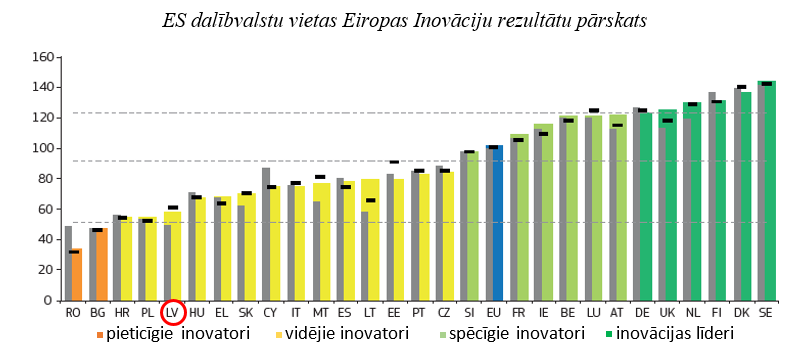 	Vērtējot EIS rezultātus, secināms, ka Latvijai, salīdzinājumā ar Lietuvu, Igauniju un ES vidējo rādītāju, sliktāki rādītāji novērojami tādās jomās kā “Pievilcīga pētniecības sistēma”, bet jo īpaši svarīgi noradīt, ka Latvijai vāji rezultāti ir rādītājos –  “Uzņēmumu investīcijas”, “Uzņēmumu inovētspēja” un “Uzņēmēju spēja sadarboties”, kas pamatā skaidrojams ar ļoti zemajām valsts un privātā sektora investīcijām P&A un inovācijas aktivitātēs. Kritumi šajos rādītājos un to ietekme uz kopējo Latvijas reitingu vēlreiz apliecina P&A investīciju nozīmīgumu kopējās valsts inovētspējas paaugstināšanai, kā arī nepieciešamību veicināt inovatīvo domāšanu un izpratni par anketēšanas veidlapu nozīmi un lomu statistikas datu iegūšanā.EIS 2018 Latvijas vērtējums salīdzinājumā ar Igauniju un Lietuvu3. Pasākumu plānsMinistru prezidenta biedrs,ekonomikas ministrs	A.AšeradensIesniedzējs:Ministru prezidenta biedrs,ekonomikas ministrs	A.AšeradensVīza:Valsts sekretārs 	E.EglītisA.Šķēle67013228, Agnese.Skele@em.gov.lv20172018IzmaiņasStarting a Business2221+1Dealing with Construction Permits2349-26Getting Electricity4262-20Registering Property2322+1Getting Credit 712-5Protecting Minority Investors4243-1Paying Taxes1513+2Trading across Borders25250Enforcing Contracts2320+3Resolving Insolvency4453-9Kopvērtējums1419-520172018IzmaiņasStarting a Business94.1194.110Dealing with Construction Permits73.3973.41+0.02Getting Electricity82.1479.05-3.09Registering Property81.8781.870Getting Credit 85.0085.000Protecting Minority Investors63.3363.330Paying Taxes89.7989.790Trading across Borders95.2695.260Enforcing Contracts71.6671.660Resolving Insolvency63.9559.10-4.85Kopvērtējums80.0579.26-0,79RādītājsLVEIS 2018LTEIS 2018EE EIS 2018Cilvēkresursi21.vieta14.vieta13.vietaPievilcīga pētniecības sistēma23.vieta25.vieta17.vietaInovācijām labvēlīga vide11.vieta8.vieta12.vietaFinanses un atbalsts9.vieta16.vieta12.vietaUzņēmumu investīcijas27.vieta12.vieta21.vietaUzņēmumu inovētspēja25.vieta17.vieta23.vietaSadarbība starp zinātnes un uzņēmējdarbības sektoru24.vieta10.vieta15.vietaIntelektuālie aktīvi22.vieta21.vieta10.vietaInovācijas ietekme uz nodarbinātību13.vieta27.vieta21.vietaInovācijas ietekme uz pārdošanu24.vieta26.vieta20.vietaPlāna mērķisPlāna mērķisUzņēmējiem pievilcīga uzņēmējdarbības vide: pieejami un saprotami pakalpojumi, mazāks administratīvais slogs.Uzņēmējiem pievilcīga uzņēmējdarbības vide: pieejami un saprotami pakalpojumi, mazāks administratīvais slogs.Uzņēmējiem pievilcīga uzņēmējdarbības vide: pieejami un saprotami pakalpojumi, mazāks administratīvais slogs.Uzņēmējiem pievilcīga uzņēmējdarbības vide: pieejami un saprotami pakalpojumi, mazāks administratīvais slogs.Uzņēmējiem pievilcīga uzņēmējdarbības vide: pieejami un saprotami pakalpojumi, mazāks administratīvais slogs.Uzņēmējiem pievilcīga uzņēmējdarbības vide: pieejami un saprotami pakalpojumi, mazāks administratīvais slogs.Rīcības virziens Rīcības virziens 3.1. Uzņēmējdarbības uzsākšana3.1. Uzņēmējdarbības uzsākšana3.1. Uzņēmējdarbības uzsākšana3.1. Uzņēmējdarbības uzsākšana3.1. Uzņēmējdarbības uzsākšana3.1. Uzņēmējdarbības uzsākšanaPolitikas rezultāts un rezultatīvie rādītājiPolitikas rezultāts un rezultatīvie rādītājiPolitikas rezultāts: Latvijā pieaug no jauna reģistrēto uzņēmumu skaits.Rezultatīvie rādītāji: 1) Pieaug elektroniski reģistrēto uzņēmumu skaits;2) Pieaug ārvalstnieku reģistrēto uzņēmumu skaits Latvijā;3) Uzņēmumu reģistrēšanai 90% gadījumu tiek izmantoti elektroniskie pakalpojumi.Politikas rezultāts: Latvijā pieaug no jauna reģistrēto uzņēmumu skaits.Rezultatīvie rādītāji: 1) Pieaug elektroniski reģistrēto uzņēmumu skaits;2) Pieaug ārvalstnieku reģistrēto uzņēmumu skaits Latvijā;3) Uzņēmumu reģistrēšanai 90% gadījumu tiek izmantoti elektroniskie pakalpojumi.Politikas rezultāts: Latvijā pieaug no jauna reģistrēto uzņēmumu skaits.Rezultatīvie rādītāji: 1) Pieaug elektroniski reģistrēto uzņēmumu skaits;2) Pieaug ārvalstnieku reģistrēto uzņēmumu skaits Latvijā;3) Uzņēmumu reģistrēšanai 90% gadījumu tiek izmantoti elektroniskie pakalpojumi.Politikas rezultāts: Latvijā pieaug no jauna reģistrēto uzņēmumu skaits.Rezultatīvie rādītāji: 1) Pieaug elektroniski reģistrēto uzņēmumu skaits;2) Pieaug ārvalstnieku reģistrēto uzņēmumu skaits Latvijā;3) Uzņēmumu reģistrēšanai 90% gadījumu tiek izmantoti elektroniskie pakalpojumi.Politikas rezultāts: Latvijā pieaug no jauna reģistrēto uzņēmumu skaits.Rezultatīvie rādītāji: 1) Pieaug elektroniski reģistrēto uzņēmumu skaits;2) Pieaug ārvalstnieku reģistrēto uzņēmumu skaits Latvijā;3) Uzņēmumu reģistrēšanai 90% gadījumu tiek izmantoti elektroniskie pakalpojumi.Politikas rezultāts: Latvijā pieaug no jauna reģistrēto uzņēmumu skaits.Rezultatīvie rādītāji: 1) Pieaug elektroniski reģistrēto uzņēmumu skaits;2) Pieaug ārvalstnieku reģistrēto uzņēmumu skaits Latvijā;3) Uzņēmumu reģistrēšanai 90% gadījumu tiek izmantoti elektroniskie pakalpojumi.Nr. p. k.PasākumsDarbības rezultātsDarbības rezultātsRezultatīvais rādītājsAtbildīgā institūcijaLīdzatbildīgās institūcijasIzpildes termiņš3.1.1.Uzņēmumu reģistrēšana tikai tiešsaistē, izmantojot Uzņēmumu reģistra tīmekļvietnē pieejamo speciālo tiešsaistes formu Pēc Pasaules bankas secinājumiem un sniegtās informācijas ir konstatēts, ka Latvijā uzņēmumu reģistrēšana vēl joprojām notiek izmantojot notāra pakalpojumus un dokumentus iesniedzot papīra formātā UR filiālēs. Šāda prakse ne tikai negatīvi ietekmē Doing Business reitinga aprēķinu, jo paredz papildus formālu procedūru un tādējādi pasliktina Latvijas reitingu uzņēmējdarbības uzsākšanas kontekstā, bet arī neveicina e-pārvaldības principa stiprināšanu valsts pārvaldes sniegtajos pakalpojumos. Komerclikuma 9.pants paredz iespēju uzņēmumu reģistrēt elektroniski, ja tiek lietots elektroniskais paraksts, taču šo iespēju izmanto salīdzinoši neliels skaits dalībnieku, kuri reģistrē jaunu uzņēmumu, vai veic grozījumus. UR nodrošinātais elektroniskais pakalpojums “Reģistrācija Uzņēmumu reģistra vestajos reģistros” nodrošina iespēju kā iesniegt sākotnējās reģistrācijas dokumentus, tā izmaiņu reģistrācijas dokumentus. Vienlaikus lai visām personām, tai skaitā visiem ārvalstniekiem garantētu līdzvērtīgas iespējas iesniegt dokumentus attālināti, kā arī realizētu obligāta e-pakalpojuma ieraksta pieteikšanai komercreģistrā izmantošanu, nodrošinot tā pieejamību visām mērķa grupām, nepieciešams pilnvērtīgi ieviest Eiropas Parlamenta un Padomes 2014. gada 23. jūlija regulu (ES) Nr. 910/2014 par elektronisko identifikāciju un uzticamības pakalpojumiem elektronisko darījumu veikšanai iekšējā tirgū un ar ko atceļ Direktīvu 1999/93/EK (eIDAS regula), kā arī praksē izveidot ar Fizisko personu likumu noteikto fizisko personu reģistru.Līdz ar to nepieciešams noteikt, ka sākot ar 2020.gada 1.jūliju tiek uzsākta uzņēmumu reģistrēšana UR tikai elektroniski izmantojot Uzņēmumu reģistra tīmekļvietnē pieejamo speciālo tiešsaistes formuTāpat turpinot reformu ciklu un UR pakalpojumu attīstību, būtu nepieciešams sadarbībā ar komercbankām izvērtēt labāko risinājumu nodrošināt UR e-pakalpojumā “Reģistrācija Uzņēmumu reģistra vestajos reģistros” ieviest funkciju, kas paredz pieteikt bankas konta atvēršanu un attiecīgi izstrādāt un nodrošināt šo funkciju UR e-pakalpojumā “Reģistrācija Uzņēmumu reģistra vestajos reģistros”.Nodrošināta pakāpeniska uzņēmumu reģistrēšana tikai elektroniski (tiešsaistē):1. izstrādāti un noteiktā kārtībā Ministru kabinetā iesniegti grozījumi Komerclikuma 9.pantā, paredzot, ka ar 2020.gada 1.jūliju tiek uzsākta komersantu reģistrēšana Latvijas Republikas Uzņēmumu reģistrā tikai elektroniski, izmantojot Uzņēmumu reģistra tīmekļvietnē pieejamo speciālo tiešsaistes formu.2. Sadarbībā ar komercbankām izvērtēt labāko risinājumu nodrošināt UR e-pakalpojumā “Reģistrācija Uzņēmumu reģistra vestajos reģistros” ieviest funkciju, kas paredz pieteikt bankas konta atvēršanu.3. Ņemot vērā 2.punkta rezultātus, nodrošināta UR e-pakalpojumā “Reģistrācija Uzņēmumu reģistra vestajos reģistros” funkcija, kas paredz pieteikt bankas konta atvēršanu. Nodrošināta pakāpeniska uzņēmumu reģistrēšana tikai elektroniski (tiešsaistē):1. izstrādāti un noteiktā kārtībā Ministru kabinetā iesniegti grozījumi Komerclikuma 9.pantā, paredzot, ka ar 2020.gada 1.jūliju tiek uzsākta komersantu reģistrēšana Latvijas Republikas Uzņēmumu reģistrā tikai elektroniski, izmantojot Uzņēmumu reģistra tīmekļvietnē pieejamo speciālo tiešsaistes formu.2. Sadarbībā ar komercbankām izvērtēt labāko risinājumu nodrošināt UR e-pakalpojumā “Reģistrācija Uzņēmumu reģistra vestajos reģistros” ieviest funkciju, kas paredz pieteikt bankas konta atvēršanu.3. Ņemot vērā 2.punkta rezultātus, nodrošināta UR e-pakalpojumā “Reģistrācija Uzņēmumu reģistra vestajos reģistros” funkcija, kas paredz pieteikt bankas konta atvēršanu. Nodrošināta uzņēmumu reģistrēšana tikai elektroniski (tiešsaistē)Samazināts uzņēmuma dibināšanas procedūru skaits par 1 procedūruSamazināts laiks administratīvo procedūru veikšanaiUR,TM1.01.01.2019.2. 01.07.2019.3.01.01.2020.3.1.2.Kopējo  uzņēmuma (SIA) e-reģistrācijas izmaksu mazināšana Atbilstoši MK 11.10.2016. noteikumiem Nr.664 “Noteikumi par valsts nodevu, kas maksājama par ierakstu izdarīšanu uzņēmumu reģistra žurnālā un komercreģistrā, kā arī iesniedzamo dokumentu reģistrēšanu” pašlaik nodeva par SIA ar pamatkapitālu virs 2800 euro ierakstīšanu komercreģistrā  ir noteikta 150 euro. Savukārt Lietuvā šī maksa sastāda 51 euro. Latvijā papildus noteikta arī maksa par publikāciju “Latvijas Vēstnesis” 27,03 euro. Savukārt SIA ar pamatkapitālu mazāku par 2800 euro noteikta valsts nodeva par ierakstīšanu komercreģistrā 20 euro apmērā un publikācija “Latvijas Vēstnesis” 14,23 euro.Papildus uzņēmumiem pirmreizēji reģistrējoties jārēķinās arī ar citiem administratīvajiem izdevumiem, piemēram, dokumentu sagatavošanai, informācijas sagatavošanai utml.Samazinot kopējo izmaksu summu uzņēmumam pirmreizējās reģistrācijas procesā tas sniegtu iespēju uzņēmumiem (vismaz SIA) samazināt ar uzņēmējdarbības uzsākšanu saistītās izmaksas.Lai veicinātu e-pakalpojumu efektīvu ieviešanu, nepieciešams samazināt kopējās uzņēmuma (SIA) e-reģistrācijas izmaksas. 1.Noteiktā kārtībā sagatavot un iesniegt MK informatīvo ziņojumu par iespējām samazināt kopējās uzņēmuma (SIA) e-reģistrācijas izmaksas, tai skaitā norādot papildus valsts budžeta finansējuma nepieciešamību UR, sniedzot detalizētu analīzi par nepieciešamo un iztrūkstošo finansējuma apmēru, lai samazinātu noteikto valsts nodevas apmēru par uzņēmuma (SIA) pirmreizējo e-reģistrāciju. . 2.Atbilstoši 1.punktā noteiktajam izvērtējumam izstrādāt un noteiktā kārtībā iesniegt MK grozījumus MK 11.10.2016. noteikumos Nr.664 “Noteikumi par valsts nodevu, kas maksājama par ierakstu izdarīšanu uzņēmumu reģistra žurnālā un komercreģistrā, kā arī iesniedzamo dokumentu reģistrēšanu”.1.Noteiktā kārtībā sagatavot un iesniegt MK informatīvo ziņojumu par iespējām samazināt kopējās uzņēmuma (SIA) e-reģistrācijas izmaksas, tai skaitā norādot papildus valsts budžeta finansējuma nepieciešamību UR, sniedzot detalizētu analīzi par nepieciešamo un iztrūkstošo finansējuma apmēru, lai samazinātu noteikto valsts nodevas apmēru par uzņēmuma (SIA) pirmreizējo e-reģistrāciju. . 2.Atbilstoši 1.punktā noteiktajam izvērtējumam izstrādāt un noteiktā kārtībā iesniegt MK grozījumus MK 11.10.2016. noteikumos Nr.664 “Noteikumi par valsts nodevu, kas maksājama par ierakstu izdarīšanu uzņēmumu reģistra žurnālā un komercreģistrā, kā arī iesniedzamo dokumentu reģistrēšanu”.Samazinātas kopējās uzņēmuma e-reģistrācijas izmaksas Veicināta efektīva e-pārvaldības ieviešanaTMUR, FM1.01.07.2019.2. 01.07.2019.3.1.3.Uzņēmumu reģistrā pieejamo pakalpojumu nodrošināšana angļu valodā.Lai nodrošinātu, ka Latviju uzņēmējdarbības uzsākšanai izvēlas arvien vairāk citu valstu rezidenti, ir nepieciešams nodrošināt, ka uzņēmējdarbības uzsākšanai nepieciešamā informācija ir pieejama angļu valodā. Vienlaikus šādu pakalpojumu nodrošinās to, ka Latviju izvēlas arvien vairāk jaunuzņēmumu.Lai nodrošinātu attiecīgo mērķu sasniegšanu būtu nepieciešams nodrošināt, ka SIA reģistrācijas elektroniskais pakalpojums ir pieejams arī angļu valodā. Nodrošināt vienkāršotu e-pakalpojumu viena dalībnieka SIA reģistrācijai, kurā datu ievades lauku nosaukumi varētu tikt veidoti arī angļu valodā;Nodrošināt vienkāršotu e-pakalpojumu viena dalībnieka SIA reģistrācijai, kurā datu ievades lauku nosaukumi varētu tikt veidoti arī angļu valodā;Uzlabots UR pakalpojums.UR-01.07.2020Rīcības virziensRīcības virziens3.2. Būvniecības process3.2. Būvniecības process3.2. Būvniecības process3.2. Būvniecības process3.2. Būvniecības process3.2. Būvniecības processPolitikas rezultāts un rezultatīvie rādītājiPolitikas rezultāts un rezultatīvie rādītājiPolitikas rezultāts: Samazināts būvniecības procesa saskaņošanas laiks.Rezultatīvie rādītāji:1) Būvniecības procesā nepieciešamās dokumentācijas saskaņošana notiek tikai elektroniski;2) Samazinās dienu skaits no būvniecības ieceres saskaņošanas līdz būvniecības uzsākšanai un procedūrām būves nodošanai ekspluatācijā;3) Paātrinās zaudējumu, kas radušies nekvalitatīvu būvdarbu rezultātā, kompensācija;4) Uzlabojas būvniecības procesu kvalitāte.Politikas rezultāts: Samazināts būvniecības procesa saskaņošanas laiks.Rezultatīvie rādītāji:1) Būvniecības procesā nepieciešamās dokumentācijas saskaņošana notiek tikai elektroniski;2) Samazinās dienu skaits no būvniecības ieceres saskaņošanas līdz būvniecības uzsākšanai un procedūrām būves nodošanai ekspluatācijā;3) Paātrinās zaudējumu, kas radušies nekvalitatīvu būvdarbu rezultātā, kompensācija;4) Uzlabojas būvniecības procesu kvalitāte.Politikas rezultāts: Samazināts būvniecības procesa saskaņošanas laiks.Rezultatīvie rādītāji:1) Būvniecības procesā nepieciešamās dokumentācijas saskaņošana notiek tikai elektroniski;2) Samazinās dienu skaits no būvniecības ieceres saskaņošanas līdz būvniecības uzsākšanai un procedūrām būves nodošanai ekspluatācijā;3) Paātrinās zaudējumu, kas radušies nekvalitatīvu būvdarbu rezultātā, kompensācija;4) Uzlabojas būvniecības procesu kvalitāte.Politikas rezultāts: Samazināts būvniecības procesa saskaņošanas laiks.Rezultatīvie rādītāji:1) Būvniecības procesā nepieciešamās dokumentācijas saskaņošana notiek tikai elektroniski;2) Samazinās dienu skaits no būvniecības ieceres saskaņošanas līdz būvniecības uzsākšanai un procedūrām būves nodošanai ekspluatācijā;3) Paātrinās zaudējumu, kas radušies nekvalitatīvu būvdarbu rezultātā, kompensācija;4) Uzlabojas būvniecības procesu kvalitāte.Politikas rezultāts: Samazināts būvniecības procesa saskaņošanas laiks.Rezultatīvie rādītāji:1) Būvniecības procesā nepieciešamās dokumentācijas saskaņošana notiek tikai elektroniski;2) Samazinās dienu skaits no būvniecības ieceres saskaņošanas līdz būvniecības uzsākšanai un procedūrām būves nodošanai ekspluatācijā;3) Paātrinās zaudējumu, kas radušies nekvalitatīvu būvdarbu rezultātā, kompensācija;4) Uzlabojas būvniecības procesu kvalitāte.Politikas rezultāts: Samazināts būvniecības procesa saskaņošanas laiks.Rezultatīvie rādītāji:1) Būvniecības procesā nepieciešamās dokumentācijas saskaņošana notiek tikai elektroniski;2) Samazinās dienu skaits no būvniecības ieceres saskaņošanas līdz būvniecības uzsākšanai un procedūrām būves nodošanai ekspluatācijā;3) Paātrinās zaudējumu, kas radušies nekvalitatīvu būvdarbu rezultātā, kompensācija;4) Uzlabojas būvniecības procesu kvalitāte.Nr. p. k.PasākumsDarbības rezultātsDarbības rezultātsRezultatīvais rādītājsAtbildīgā institūcijaLīdzatbildīgās institūcijasIzpildes termiņš3.2.1.Klusēšanas piekrišanas principa ieviešana būvniecības ieceres saskaņošanas procesā.Šobrīd ir konstatēts, ka nepieciešams efektivizēt lēmumu pieņemšanas procesu būvniecības ieceres saskaņošanas procesā. Klusēšanas piekrišanas principa ieviešana būvniecības ieceres saskaņošanas procesā nodrošinās, ka Būvvalde lēmumu pieņemšanu un atzīmju izdarīšanu, kā arī ieceres īstenošanai nepieciešamās tehniskās dokumentācijas saskaņošanu, kā arī valsts un pašvaldību institūcijas, ārējo inženiertīklu īpašnieki vai tiesisko valdītāji tehniskos vai īpašos noteikumus un lēmumus pieņem likumā termiņos.Lai nodrošinātu attiecīgā principa ieviešanu, nepieciešams izstrādāt grozījumus būvniecības ieceres saskaņošanas procesu regulējošajos normatīvajos aktos.Izstrādāt un Ministru kabinetā iesniegt grozījumus būvniecības ieceres saskaņošanas procesu regulējošajos normatīvajos aktos, paredzot klusēšanas piekrišanas principa ieviešanu.Izstrādāt un Ministru kabinetā iesniegt grozījumus būvniecības ieceres saskaņošanas procesu regulējošajos normatīvajos aktos, paredzot klusēšanas piekrišanas principa ieviešanu.Ne vairāk kā 78 dienas būvniecības ieceres saskaņošanai līdz būvniecības uzsākšanai un procedūrām būves nodošanai ekspluatācijāEM-01.06.2019.3.2.2.Precīzi nodefinēta atbildība būvniecības procesā iesaistītām pusēm.Šobrīd konstatēta situācija, ka būvniecības procesā iesaistītajām pusēm nav skaidri definēta atbildība, kā rezultātā netiek nodrošināta savlaicīga lēmumu pieņemšana un būvniecības kvalitāte.Ņemot vērā minēto, būvniecības jomu regulējošajos normatīvajos aktos ir nepieciešams skaidri nodefinēt iesaistīto pušu atbildību.Izstrādāt un Ministru kabinetā iesniegt grozījumus normatīvajos aktos, kas paredz konkrētu atbildību visām būvniecības procesā iesaistītajām pusēm.Izstrādāt un Ministru kabinetā iesniegt grozījumus normatīvajos aktos, kas paredz konkrētu atbildību visām būvniecības procesā iesaistītajām pusēm.Ne vairāk kā 78 dienas būvniecības ieceres saskaņošanai līdz būvniecības uzsākšanai un procedūrām būves nodošanai ekspluatācijāEM-01.03.2019.3.2.3.Pilnveidota apdrošināšanas sistēma būvniecībā, lai celtu būvniecības kvalitāti.Apdrošināšanas sistēmā būvniecības jomā konstatēti vairāki trūkumi, kā rezultātā tā var nebūt pietiekami efektīva. Ņemot vērā minēto, nepieciešams ieviest apdrošināšanas mehānisms, kas stimulē būvniecības kvalitāti, pasargā pasūtītāju no nekvalitatīvas būvniecības zaudējumiem un nodrošina ātru, savlaicīgu zaudējumu kompensāciju izmaksu.Lai to nodrošinātu nepieciešams veikt izmaiņas normatīvajos aktos, kas regulē apdrošināšanas jomu būvniecībā.Izstrādāti un Ministru kabinetā iesniegti grozījumi normatīvajos aktos, lai pilnveidotu apdrošināšanas sistēmu būvniecības jomā.Izstrādāti un Ministru kabinetā iesniegti grozījumi normatīvajos aktos, lai pilnveidotu apdrošināšanas sistēmu būvniecības jomā.Apstiprināts apdrošināšanas mehānisms būvniecībāEMBūvniecības jomas un apdrošināšanas sabiedrību nevalstiskās organizācijas01.06.2019.Rīcības virziensRīcības virziens3.3. Nekustamā īpašuma reģistrācija3.3. Nekustamā īpašuma reģistrācija3.3. Nekustamā īpašuma reģistrācija3.3. Nekustamā īpašuma reģistrācija3.3. Nekustamā īpašuma reģistrācija3.3. Nekustamā īpašuma reģistrācijaPolitikas rezultāts un rezultatīvie rādītājiPolitikas rezultāts un rezultatīvie rādītājiPolitikas rezultāts: Paātrinās nekustamā īpašuma reģistrācijas process.Rezultatīvie rādītāji:1) Paātrinās dokumentu aprite Zemesgrāmatā;2) Samazināts administratīvais slogs nekustamā īpašuma reģistrēšanā.Politikas rezultāts: Paātrinās nekustamā īpašuma reģistrācijas process.Rezultatīvie rādītāji:1) Paātrinās dokumentu aprite Zemesgrāmatā;2) Samazināts administratīvais slogs nekustamā īpašuma reģistrēšanā.Politikas rezultāts: Paātrinās nekustamā īpašuma reģistrācijas process.Rezultatīvie rādītāji:1) Paātrinās dokumentu aprite Zemesgrāmatā;2) Samazināts administratīvais slogs nekustamā īpašuma reģistrēšanā.Politikas rezultāts: Paātrinās nekustamā īpašuma reģistrācijas process.Rezultatīvie rādītāji:1) Paātrinās dokumentu aprite Zemesgrāmatā;2) Samazināts administratīvais slogs nekustamā īpašuma reģistrēšanā.Politikas rezultāts: Paātrinās nekustamā īpašuma reģistrācijas process.Rezultatīvie rādītāji:1) Paātrinās dokumentu aprite Zemesgrāmatā;2) Samazināts administratīvais slogs nekustamā īpašuma reģistrēšanā.Politikas rezultāts: Paātrinās nekustamā īpašuma reģistrācijas process.Rezultatīvie rādītāji:1) Paātrinās dokumentu aprite Zemesgrāmatā;2) Samazināts administratīvais slogs nekustamā īpašuma reģistrēšanā.Nr. p. k.PasākumsDarbības rezultātsDarbības rezultātsRezultatīvais rādītājsAtbildīgā institūcijaLīdzatbildīgās institūcijasIzpildes termiņš3.3.1.Elektronisko paziņojumu sistēmas uzlabošana ZemesgrāmatāUzņēmējdarbības plāns 2014.-2015.gadam paredzēja uzdevumu nodrošināt elektronisku datu apmaiņu starp pašvaldībām un Zemesgrāmatu pirmpirkumu tiesību izmantošanas jomā, izslēdzot pienākumu iedzīvotājiem saņemt pašvaldības izziņu un iesniegt zemesgrāmatā. Minētā uzdevuma mērķis ir uzlabot esošo nekustamā īpašuma reģistrācijas procesu un paātrināt nekustamā īpašuma pārdevējam un pircējam nekustamā īpašuma reģistrācijas tiesību nostiprināšanu un padarītu kvalitatīvāku un ātrāku datu apmaiņas procesu visām iesaistītajām institūcijām, kā arī pašvaldībām atvieglot lēmumu sniegšanu, jo to būtu iespējams veikt tiešsaistē, personu par to tikai informējot.Ņemot vērā, ka uzdevuma īstenošana ilgstoši tiek kavēta, jo pastāv pretrunīgi viedokļi par risinājumiem starp iesaistītajām pusēm, kā arī Uzņēmējdarbības plāna projekta saskaņošanas laikā uzņēmēju un nozaru ministriju paustos viedokļus par nepieciešamību pārskatīt ne tikai informācijas apmaiņu starp pašvaldībām un zemesgrāmatu par pirmpirkuma tiesībām, bet arī citu uzziņu apriti, nepieciešams atkārtoti izvērtēt elektronisko paziņojumu apriti Zemesgrāmatā, tai skaitā, informācijas apriti par pirmpirkumu tiesību izmantošanu, izslēdzot pienākumu personām saņemt pašvaldības izziņu un iesniegt Zemesgrāmatā un sagatavot priekšlikumus turpmākai rīcībai, ņemot vērā valdības e-pārvaldības prioritāti valsts pakalpojumu sniegšanā.Izstrādāts un noteiktā kārtībā iesniegti MK grozījumi normatīvajos aktos, kas paredz uzlabotu elektronisko paziņojumu apriti Zemesgrāmatā, tai skaitā informācijas apriti par pirmpirkumu tiesību izmantošanu, izslēdzot pienākumu personām saņemt pašvaldības izziņu un iesniegt Zemesgrāmatā. Izstrādāts un noteiktā kārtībā iesniegti MK grozījumi normatīvajos aktos, kas paredz uzlabotu elektronisko paziņojumu apriti Zemesgrāmatā, tai skaitā informācijas apriti par pirmpirkumu tiesību izmantošanu, izslēdzot pienākumu personām saņemt pašvaldības izziņu un iesniegt Zemesgrāmatā. Uzlabota elektronisko paziņojumu sistēma ZemesgrāmatāTM, VARAMEM01.07.2019.3.3.2.Atteikšanās no īpašuma tiesību apliecinošu dokumentu iesniegšanas valsts un pašvaldību iestādēsZemesgrāmatu likuma 130. pantā noteikts, ka tiesību nostiprinājumu apliecina tiesneša lēmums (123.p.), kas ievadīts datorizētajā zemesgrāmatā. Līdz ar to normatīvi noteikts, ka ieskatīšanās valsts vienotajā datorizētajā zemesgrāmatā seku ziņā pielīdzināta attiecīgu ziņu iegūšanai no zemesgrāmatu nodaļas tiesneša lēmuma apliecinātas datorizdrukas vai zemesgrāmatu apliecības. Līdz ar to, izslēdzot nepieciešamību par nostiprināto tiesību esamību pārliecināties no zemesgrāmatu nodaļas izsniedzamajiem dokumentiem. Lai samazinātu administratīvo slogu, vienlaikus ar citiem grozījumiem nozares normatīvajos aktos izdarāmi grozījumi normatīvajos aktos, paredzot, ka valsts vai pašvaldības iestādes informāciju par nostiprinātajām tiesībām iegūst, ieskatoties valsts vienotajā datorizētajā zemesgrāmatā pēc personas norādītās nekustamā īpašuma identificējošās informācijas, nevis, pieprasot personai iesniegt zemesgrāmatu apliecību vai zemesgrāmatu nodaļas tiesneša lēmuma izdruku. Izstrādāti un noteiktā kārtībā iesniegti MK grozījumi normatīvajos aktos (vienlaikus ar citiem grozījumiem nozares normatīvajos aktos), paredzot, ka valsts vai pašvaldības iestādes informāciju par nostiprinātajām tiesībām iegūst, ieskatoties valsts vienotajā datorizētajā zemesgrāmatā pēc personas norādītās nekustamā īpašuma identificējošās informācijas.Izstrādāti un noteiktā kārtībā iesniegti MK grozījumi normatīvajos aktos (vienlaikus ar citiem grozījumiem nozares normatīvajos aktos), paredzot, ka valsts vai pašvaldības iestādes informāciju par nostiprinātajām tiesībām iegūst, ieskatoties valsts vienotajā datorizētajā zemesgrāmatā pēc personas norādītās nekustamā īpašuma identificējošās informācijas.Atviegloti nekustamā īpašuma reģistrēšanas nosacījumiNozaru ministrijasTM01.01.2020.Rīcības virziensRīcības virziens3.4. Investoru tiesību aizsardzība3.4. Investoru tiesību aizsardzība3.4. Investoru tiesību aizsardzība3.4. Investoru tiesību aizsardzība3.4. Investoru tiesību aizsardzība3.4. Investoru tiesību aizsardzībaPolitikas rezultāts un rezultatīvie rādītājiPolitikas rezultāts un rezultatīvie rādītājiPolitikas rezultāts: Palielinās Latvijai piesaistīto ārvalstu investīciju apjoms.Rezultatīvie rādītāji:1) Uzlabota regulējuma elastība un novērsts pastāvošais ieguldījumu strukturēšanas ierobežojums attiecībā uz sabiedrībām ar ierobežotu atbildību;2) Vienkāršots reorganizācijas process pārveidojot SIA par AS;3) Uzlabots UR sniegtais e-pakalpojums.Politikas rezultāts: Palielinās Latvijai piesaistīto ārvalstu investīciju apjoms.Rezultatīvie rādītāji:1) Uzlabota regulējuma elastība un novērsts pastāvošais ieguldījumu strukturēšanas ierobežojums attiecībā uz sabiedrībām ar ierobežotu atbildību;2) Vienkāršots reorganizācijas process pārveidojot SIA par AS;3) Uzlabots UR sniegtais e-pakalpojums.Politikas rezultāts: Palielinās Latvijai piesaistīto ārvalstu investīciju apjoms.Rezultatīvie rādītāji:1) Uzlabota regulējuma elastība un novērsts pastāvošais ieguldījumu strukturēšanas ierobežojums attiecībā uz sabiedrībām ar ierobežotu atbildību;2) Vienkāršots reorganizācijas process pārveidojot SIA par AS;3) Uzlabots UR sniegtais e-pakalpojums.Politikas rezultāts: Palielinās Latvijai piesaistīto ārvalstu investīciju apjoms.Rezultatīvie rādītāji:1) Uzlabota regulējuma elastība un novērsts pastāvošais ieguldījumu strukturēšanas ierobežojums attiecībā uz sabiedrībām ar ierobežotu atbildību;2) Vienkāršots reorganizācijas process pārveidojot SIA par AS;3) Uzlabots UR sniegtais e-pakalpojums.Politikas rezultāts: Palielinās Latvijai piesaistīto ārvalstu investīciju apjoms.Rezultatīvie rādītāji:1) Uzlabota regulējuma elastība un novērsts pastāvošais ieguldījumu strukturēšanas ierobežojums attiecībā uz sabiedrībām ar ierobežotu atbildību;2) Vienkāršots reorganizācijas process pārveidojot SIA par AS;3) Uzlabots UR sniegtais e-pakalpojums.Politikas rezultāts: Palielinās Latvijai piesaistīto ārvalstu investīciju apjoms.Rezultatīvie rādītāji:1) Uzlabota regulējuma elastība un novērsts pastāvošais ieguldījumu strukturēšanas ierobežojums attiecībā uz sabiedrībām ar ierobežotu atbildību;2) Vienkāršots reorganizācijas process pārveidojot SIA par AS;3) Uzlabots UR sniegtais e-pakalpojums.Nr. p. k.PasākumsDarbības rezultātsRezultatīvais rādītājsRezultatīvais rādītājsAtbildīgā institūcijaLīdzatbildīgās institūcijasIzpildes termiņš3.4.1.SIA pamatkapitāla regulējuma uzlabošana Komerclikumā ar mērķi pilnveidot un modernizēt iespējas SIA komercdarbības formas izmantošanai holdinga kompāniju un jaunuzņēmumu darbībai, kā arī projektu finansēšanas un investīciju piesaistes projektiem.Attiecībā uz sabiedrībām ar ierobežotu atbildību ĀIPL ieskatā būtu nepieciešams ieviest elastīgāku regulējumu attiecībā uz kapitāla daļās nostiprināto tiesību apjomu, kas, atbilstoši pašreizējam tiesiskajam regulējumam visos gadījumos ir vienāds. Lai novērstu pastāvošo ieguldījumu strukturēšanas ierobežojumu, tiek rosināts izmantot regulējumu, kas līdzinātos tam, kas noteikts Komerclikumā attiecībā uz AS. Proti, SIA daļām, tāpat kā akcijām AS jāparedz iespējas statūtos noteikt dažādas kategorijas, ietverot atšķirīgas dalībnieku tiesības katrā no kategorijām. Atšķirīgās daļu kategorijās jāparedz iespēja noteikt atšķirīgas dalībnieku ekonomiskās tiesības (tiesības uz dividendes saņemšanu un likvidācijas kvotu), kā arī balsstiesību ierobežojumus (tajā skaitā pieļaujot daļas bez balsstiesībām). Tāpat pieļaujama iespēja noteikt atšķirīgas nominālvērtības dažādu kategoriju daļām.ĀIPL rosina arī apsvērt iespēju paredzēt SIA statūtos atšķirīgus noteikumus attiecībā uz daļu atsavināšanu, piemēram, nosakot, ka darbiniekiem piederošās daļas nevar tikt pārdotas vai citādi atsavinātas. Kā arī, izbeidzoties darba tiesiskajām attiecībām, sabiedrība šīs daļas atpērk par nominālvērtību vai citu summu, kas noteikta saskaņā ar statūtos paredzēto aprēķina metodiku.Kas attiecas uz izmaiņām konkrētās daļu kategorijas tiesībās, ĀIPL ieskatā Komerclikumā nosakāms, ka konkrētajai daļu kategorijai paredzētās tiesības būtu grozāmas ar kvalificētu attiecīgās kategorijas dalībnieku balsu vairākumu, proti, par lēmumu, kas tieši skar attiecīgās kategorijas dalībnieku tiesības jānobalso vismaz 2/3 no attiecīgās kategorijas dalībniekiem.Papildus jāatzīmē, ka šādā gadījumā nepieciešams papildināt prasības attiecībā uz dalībnieku reģistrā norādāmajām ziņām, ietverot arī daļas kategoriju un balsstiesību esamību vai neesamību.Pašlaik Komerclikumā nav paredzētas tiesības sabiedrībām ar ierobežotu atbildību emitēt priekšrocību akcijas un konvertējamās obligācijas. Ievērojot mērķi uzlabot SIA kapitāla daļu regulējumu, šādas tiesības Komerclikumā būtu nosakāmas.ĀIPL ieskatā, veicot iepriekš minētos grozījumus Komerclikumā, tiktu uzlabota regulējuma elastība un novērsts pastāvošais ieguldījumu strukturēšanas ierobežojums attiecībā uz sabiedrībām ar ierobežotu atbildību.TM pastāvīgā darba grupā Komerclikuma grozījumu izstrādei šis jautājums ir izskatīts un ir saņemts konceptuāls atbalsts regulējuma izstrādei par SIA daļu kategorijām.Izstrādāti un noteiktā kārtībā iesniegti MK grozījumi Komerclikumā, paredzot SIA iespējas noteikt pamatkapitāla daļām dažādas kategorijas un tiesības emitēt konvertējamās obligācijas.  Veikti grozījumi normatīvajā regulējumā holdinga kompāniju un jaunuzņēmumu darbībaiVeikti grozījumi normatīvajā regulējumā holdinga kompāniju un jaunuzņēmumu darbībaiTM-01.07.2019.3.4.2.Reorganizācijas procesa vienkāršošana un Komerclikumā noteikto termiņu saīsināšana gadījumā, ja tiek veikta SIA pārveidošana par AS.Nepieciešams pārskatīt iespēju Komerclikumā noteikto termiņu saīsināšanai gadījumā, ja tiek veikta SIA pārveidošana par AS, ņemot vērā, ka saistībā ar uzņēmējdarbības veida maiņu kaitējums kreditoriem vai citiem dalībniekiem nav saskatāms.Ņemot vērā, ka pašreiz pastāv ierobežojumi strukturēt ieguldījumus SIA līmenī, būtu apsverama iespēja vienkāršot SIA reorganizāciju par AS, ja tam piekrīt visi SIA dalībnieki. ĀIPL ieskatā, šādā situācijā nav saskatāms kaitējums kreditoriem vai citiem dalībniekiem sakarā ar uzņēmējdarbības veida maiņu, ņemot vērā, ka atbilstoši Komerclikuma 337.pantam, visas SIA tiesības pāriet AS kā iegūstošajai sabiedrībai, kā arī visi SIA dalībnieki kļūst par AS akcionāriem.Tādējādi ĀIPL saskata iespēju vienkāršot un padarīt ātrāku Komerclikuma regulējumu attiecībā uz pārveidošanu kā vienu no reorganizācijas veidiem, tajā skaitā samazinot likumā noteikto 3 mēnešu periodu reorganizācijas otrā posma īstenošanai (pēc paziņojuma par reorganizāciju iesniegšanas). Pretējā gadījumā, identificējot investoru vai nepieciešamību pēc investora piesaistes, sabiedrībai ir jāiziet faktiski pilns reorganizācijas process, kas aizņem līdz sešiem mēnešiem. Šāds termiņš ir nepamatoti ilgs, un investors var zaudēt interesi par ieguldījumu veikšanu. TM pastāvīgā darba grupā Komerclikuma grozījumu izstrādei šis jautājums ir izskatīts un ir saņemts konceptuāls atbalsts regulējuma izstrādei par reorganizācijas procesa uzlabošanu un vienkāršošanu., t. sk. atvieglojumiem, ja tiek veikta SIA pārveidošana par AS. Vienlaikus šādi grozījumi Komerclikumā tiks izstrādāti un virzīti vienotā pakā ar citiem saistītajiem jautājumiem t. sk. akcionāru reģistra modernizēšanas jautājumu. TM plāno iesniegt attiecīgus grozījumus MK 2019. gada pirmajā pusē.Izstrādāti un noteiktā kārtībā iesniegti MK grozījumi, kas paredz vienkāršotu SIA reorganizācija par AS, ja tam piekrīt visi SIA dalībnieki.Veikti grozījumi normatīvajā regulējumā, kas paredz vienkāršot reorganizācijas procesuVeikti grozījumi normatīvajā regulējumā, kas paredz vienkāršot reorganizācijas procesuTMFM01.07.2019.3.4.3.UR e-pakalpojuma izstrāde, nodrošinot iespēju UR mājaslapā pārbaudīt juridiskās personas pārstāvju pārstāvības tiesībasŠobrīd publiski ticamu informāciju par juridiskās personas UR ierakstīto pārstāvju pārstāvības tiesībām iespējams iegūt, pieprasot maksas izziņu no UR. Uzņēmējdarbības veicējiem tas rada administratīvo un finansiālo slogu, jo ar šādām situācijām, kad nepieciešama minētā informācija, nākas saskarties samērā bieži – gan informācijas iegūšanai par darījumu partneriem, gan apliecinājuma sniegšanai/ uzrādīšanai par pārstāvības tiesībām savā uzņēmumā. Neskatoties uz to, ka normatīvie akti valsts pārvaldei paredz pienākumu citu valsts iestāžu rīcībā esošo informāciju iegūt no attiecīgās iestādes, nevis klienta, praksē joprojām uzņēmējiem nereti tiek pieprasīts iesniegt UR izziņu, piemēram, valsts un pašvaldību iepirkumos.  Apliecinājums par pārstāvības tiesībām tiek pieprasīts arī noteiktu pakalpojumu saņemšanai, piemēram, saņemot juridiskai personai adresētu pasta sūtījumu u.c.Lai mazinātu administratīvo un finansiālo slogu uzņēmējiem un veicinātu uzņēmējdarbības vides drošību, nepieciešams atvieglot informācijas pieejamību par juridisko personu pārstāvju pārstāvības tiesībām. Samērojot datu pieejamību ar personas datu aizsardzību, atbilstošākais risinājums būtu speciāla servisa (e-pakalpojuma) izstrāde izvietošanai UR mājaslapā, kas nodrošinātu iespēju informācijas pieprasītājam, norādot personas kodu un juridisko personu identificējošas ziņas, bez maksas saņemt atbildi par to, vai persona ar šādu personas kodu ir vai nav tiesīga pārstāvēt attiecīgo juridisko personu, kā arī informāciju par pārstāvības tiesību apjomu (atsevišķi vai kopīgi). Šāda pakalpojuma izstrāde paredzēta pasta politikas pamatnostādnes 2011.–2017.gadam.Vienlaikus ir svarīgi, lai UR e-pakalpojumam tiek laika gaitā izstrādāta un uz Valsts informācijas sistēmu savietotāja infrastruktūras izvietota apkalpe (serviss), un kā perspektīvā UR e-pakalpojums tiktu izvietots portālā Latvija.lv. Šobrīd izstrādātais risinājums UR pakalpojumam paredz savietošanu ar citām sistēmām, vienlaikus jāņem vērā, ka tā pilnīgai integrācijai Valsts informācijas sistēmu savietotāja infrastruktūrā nepieciešami papildus budžeta līdzekļi, kas šobrīd nav pieejami.UR, sadarbībā ar VRAA un VARAM, vienojas par minētās tīmekļa apkalpes izstrādi un izvietošanu Valsts informācijas sistēmu savietotāja infrastruktūrāUzlabots e-pakalpojumsUzlabots e-pakalpojumsURVRAA, VARAM01.07.2019.3.4.4.Procesuālo lēmumu publicēšana.Lielāko  daļu  no  tiesu  spriedumiem  var meklēt  un  atrast  tiešsaistē,  taču  ne  procesuālos  lēmumus.  Lai  nodrošinātu vienotu  praksi  attiecībā  uz  procesuālo  normu  piemērošanu,  nav konstatējami šķēršļi   juridisko   interesi   izraisošu   procesuālo   lēmumu publicēšanai (piemēram, lēmumi par blakus sūdzībām, lēmumi par pagaidu noregulējumu  un  citiem  jautājumiem).  Lai  aizsargātu  dalībnieku  identitāti, lēmumiem jābūt anonīmiem.Nodrošināta piekļuve anonimizētiem procesuālajiem lēmumiemNodrošināta vienota tiesu prakseNodrošināta vienota tiesu prakseTA-01.07.2019.3.4.5.Tiesu informācijas sistēmas efektivitātes un nepieciešamās informācijas izvēles novērtēšana.ĀIPL savās 2018.gada rekomendācijās nostājā attiecībā uz investīciju drošību un aizsardzību 2.2.5.pasākumā norāda, ka lai  gan  tiesu  lēmumi  ir  publiski pieejami, piedāvātie meklēšanas rīki varētu būt vēl efektīvāki, lai vienkāršotu iespējas  nepieciešamības  gadījumā  atrast  piemērotu  judikatūru.  Judikatūras (un procesuālo lēmumu) meklēšanas rīki var tikt pārskatīti un uzlaboti. Šis jautājums vienlaikus ir skatāms kontekstā ar iepriekšējo uzdevumu (3.4.5.).Ņemot vērā minēto, TA būtu jāveic izvērtējums par Tiesu informācijas sistēmas efektivitāti un iespējām to uzlabot.1.Veikts izvērtējums par Tiesu informācijas sistēmas efektivitāti.2.Ņemot vērā izvērtējuma rezultātus, veikti sistēmas uzlabojumi.Uzlabota Tiesu informācijas sistēmas efektivitāteUzlabota Tiesu informācijas sistēmas efektivitāte1.TA2.TA-1.01.07.2019.2. 01.01.2020.3.4.6.Tiesiskā  regulējuma  ieviešana,  lai  atvieglotu  izslēdzošo  ieskaitu.  Vairāki finanšu  instrumenti  nav  pietiekami  regulēti.  Viena  no  šādām  jomām  ir izslēdzošais   ieskaits   attiecībā   uz   atvasinātajiem   finanšu   instrumentiem.Kredītiestāžu  likuma  regulējums  ir  attiecināms  tikai  uz  bankām,  tādējādi minētajai situācijai nav skaidra regulējuma attiecībā uz citām juridiskām un fiziskām personām. Kas attiecas uz izslēdzošo ieskaitu, ir vairākas pieejas, kā var  atrisināt  radušos  problēmu:  Finanšu  instrumentu  tirgus  likuma  un/vai Maksātnespējas   likuma   papildināšana   ar   nepieciešamo   regulējumu   vai speciāla likuma pieņemšana, kas regulētu izslēdzošo ieskaitu.1.Izvērtēt esošo regulējumu attiecībā uz izslēdzošo ieskaitu.2.Izvērtējuma rezultātā iestrādāt regulējumu attiecīgajos normatīvajos aktos.Radīts skaidrs regulējums attiecībā uz izslēdzošo ieskaituRadīts skaidrs regulējums attiecībā uz izslēdzošo ieskaitu1.FM, TM2.FM, TM-1.01.07.2019.2.01.01.2020.Rīcības virziensRīcības virziens3.5. Grāmatvedība un nodokļi3.5. Grāmatvedība un nodokļi3.5. Grāmatvedība un nodokļi3.5. Grāmatvedība un nodokļi3.5. Grāmatvedība un nodokļi3.5. Grāmatvedība un nodokļiPolitikas mērķis un rezultatīvie rādītājiPolitikas mērķis un rezultatīvie rādītājiPolitikas rezultāts: Mazinās administratīvais slogs nodokļu nomaksāRezultatīvie rādītāji:1) Samazinās laiks nodokļu nomaksai;2) Uzlabojas VID sniegtie pakalpojumi;3) Samazinās administratīvais slogs nodokļu deklarāciju un citu pārskatu aizpildīšanā.Politikas rezultāts: Mazinās administratīvais slogs nodokļu nomaksāRezultatīvie rādītāji:1) Samazinās laiks nodokļu nomaksai;2) Uzlabojas VID sniegtie pakalpojumi;3) Samazinās administratīvais slogs nodokļu deklarāciju un citu pārskatu aizpildīšanā.Politikas rezultāts: Mazinās administratīvais slogs nodokļu nomaksāRezultatīvie rādītāji:1) Samazinās laiks nodokļu nomaksai;2) Uzlabojas VID sniegtie pakalpojumi;3) Samazinās administratīvais slogs nodokļu deklarāciju un citu pārskatu aizpildīšanā.Politikas rezultāts: Mazinās administratīvais slogs nodokļu nomaksāRezultatīvie rādītāji:1) Samazinās laiks nodokļu nomaksai;2) Uzlabojas VID sniegtie pakalpojumi;3) Samazinās administratīvais slogs nodokļu deklarāciju un citu pārskatu aizpildīšanā.Politikas rezultāts: Mazinās administratīvais slogs nodokļu nomaksāRezultatīvie rādītāji:1) Samazinās laiks nodokļu nomaksai;2) Uzlabojas VID sniegtie pakalpojumi;3) Samazinās administratīvais slogs nodokļu deklarāciju un citu pārskatu aizpildīšanā.Politikas rezultāts: Mazinās administratīvais slogs nodokļu nomaksāRezultatīvie rādītāji:1) Samazinās laiks nodokļu nomaksai;2) Uzlabojas VID sniegtie pakalpojumi;3) Samazinās administratīvais slogs nodokļu deklarāciju un citu pārskatu aizpildīšanā.Nr. p. k.PasākumsDarbības rezultātsDarbības rezultātsRezultatīvais rādītājsAtbildīgā institūcijaLīdzatbildīgās institūcijasIzpildes termiņš3.5.1.0% birokrātijas modeļa noteikšana nodokļu nomaksā un grāmatvedības uzskaitē Nepieciešams uzsākt darbu pie 0% birokrātijas modeļa noteikšanas uzņēmēju nodokļu nomaksā un grāmatvedības uzskaitē (piemēram, uzņēmējdarbības uzsācējiem un mazās saimnieciskās darbības veicējiem) un viena (uzņēmējam piederoša saimnieciskās darbības bankas kontu) konta principa ieviešana nodokļu maksājumos.Vienkāršots nodokļu nomaksas risinājums ar 2018.gadu tiek ieviests Igaunijā, tādējādi, vērtējot 0% birokrātijas modeļa ieviešanas iespējas nodokļu nomaksā, jāvērtē arī Igaunijā ieviestais vienkāršotais risinājums nodokļu nomaksā. Komercbankām, kas darbojas Igaunijā un Latvijā un kas ir ieinteresētas piedāvāt klientiem jaunus pakalpojumus, ir iespējams izstrādāt vienotu risinājumu gan Igaunijai, gan Latvijai, samazinot risinājumu izstrādes izmaksas.Valsts nodokļu politikas pamatnostādnēs 2018. – 2021.gadam ir iekļauts uzdevums ieviest brīvprātīgu risinājumu nodokļu maksātājiem, kuri maksā nodokli no apgrozījuma - saimnieciskās darbības ieņēmumu kontu (3.2.9.pasākums) ar 01.01.2019. Izvērtēta 0% birokrātijas modeļa ieviešana uzņēmēju nodokļu nomaksā un grāmatvedības uzskaitē (piemēram, uzņēmējdarbības uzsācējiem un mazās saimnieciskās darbības veicējiem)  un viena (uzņēmējam piederoša saimnieciskās darbības bankas kontu) konta principa ieviešana nodokļu maksājumos, attiecīgi izstrādāti un MK iesniegti grozījumi attiecīgajos normatīvajos aktos, kas paredz minētā 0% birokrātijas modeļa ieviešanu. VID IT sistēmās paredzēti minētajam modelim atbilstoši tehnoloģiskie risinājumi.Izvērtēta 0% birokrātijas modeļa ieviešana uzņēmēju nodokļu nomaksā un grāmatvedības uzskaitē (piemēram, uzņēmējdarbības uzsācējiem un mazās saimnieciskās darbības veicējiem)  un viena (uzņēmējam piederoša saimnieciskās darbības bankas kontu) konta principa ieviešana nodokļu maksājumos, attiecīgi izstrādāti un MK iesniegti grozījumi attiecīgajos normatīvajos aktos, kas paredz minētā 0% birokrātijas modeļa ieviešanu. VID IT sistēmās paredzēti minētajam modelim atbilstoši tehnoloģiskie risinājumi.Samazināts uzņēmēju laiks administratīvo procedūru veikšanaiMazināts laiks uzskaitei un grāmatvedības kārtošanai un pārskatu iesniegšanai VIDFM, VID EM01.07.2019.3.5.2.VID konsultatīvo pakalpojumu darbības uzlabošana, nodrošinot profesionālu ne tikai vietējo, bet arī ārvalstu uzņēmumu apkalpošanu un saziņu angļu valodāNepieciešams pārskatīt un, ja nepieciešams, uzlabot VID konsultāciju mehānismu ārvalstu uzņēmumu apkalpošanā, nodrošinot to profesionālu apkalpošanu angļu valodā, lai ne tikai veidotu par Latviju kā investīcijām atvērtu valsts pārvaldi, bet arī veicinātu lielāku izpratni par esošajām nodokļu prasībām uzņēmumiem, kas veic saimniecisko darbību Latvijā;Ņemot vērā, ka uzņēmumos, kuros īpašnieki (investori) ir ārvalstu pārstāvji un tiem ir būtiski pārzināt VID lēmumus, kas skar uzņēmuma saimniecisko darbību un nodokļu nomaksu, īpaši gadījumos, kad ir konstatēti pārkāpumi par uzņēmumā notiekošo, nepieciešams nodrošināt VID konsultācijas mehānismu – jaunu pakalpojumu, kurā nepastarpināti pēc uzņēmuma īpašnieka pieprasījuma tiek sagatavoti VID audita kopsavilkumi angļu valodā. Ņemot vērā, ka tas skar VID kapacitāti, nepieciešams lemt par šāda pakalpojuma samērīgas maksas noteikšanu.Jāatzīmē, ka šobrīd no 220 899 Latvijā reģistrētajiem uzņēmumiem 29028 uzņēmumam ir ārvalstu piederības pamatkapitāls, uz kopējā Latvijas fona, šis skaitlis ir vērtējams kā būtisks un šim skaitlim ir tendence pieaugt. Latvijā šobrīd ir 583 uzņēmumi kuros ārvalstu kapitāls pārsniedz 1 milj. euro.Izvērtēta iespēja ieviest VID specializētu konsultatīvu nodaļu ārvalstu uzņēmumu apkalpošanā;Izvērtēta iespēja ieviest VID specializētu konsultatīvu nodaļu ārvalstu uzņēmumu apkalpošanā;Uzlabots VID pakalpojumsVIDFM01.07.2019.3.5.3.Nodokļu deklarācijās un citos pārskatos norādāmās informācijas pārklāšanās novēršana – tajos ietverto datu sinhornizācija.VK pasūtītajā un 20.07.2015. SIA “Pricewaterhouse Coopers” sagatavotajā ziņojumā “Pētījums par pārskatu sagatavošanas administratīvo procedūru un administratīvā sloga samazināšanas iespējām” konstatēts, ka noteiktos pārskatos ir vērojama informācijas pieprasīšanas dublēšanās, piemēram: VID iesniedzamā gada pārskata informācijas pārklāšanās ar CSP veidlapu Nr.1-FAP „Finanšu aktīvi un pasīvi 20__.gadā” un veidlapu Nr.1-gada “Kompleksais pārskats par darbību 20__.gadā”;VID iesniedzamā deklarācijā par PVN informācijas pārklāšanās CSP veidlapā „Pārskats par apgrozījumu” 1-apgrozījums;VID iesniedzamā Ziņojuma par VSAOI no darba ņēmēju darba ienākumiem, iedzīvotāju ienākuma nodokli un uzņēmējdarbības riska valsts nodevu pārskata mēnesī pārskata informācijas pārklāšanās ar Paziņojumā par fiziskajām personām izmaksātajām summām (neattiecas uz CSP, atbildīgie VID, FM); dabas resursu nodokļu pārskatos, ja darbības, par kurām jāaprēķina nodoklis, ir bijušas vienreizējas (neattiecas uz CSP, atbildīgie FM, VARAM);CSP veidlapā Nr.1-gada “Kompleksais pārskats par darbību 20__.gadā” norādītās informācijas pārklāšanās ar uzņēmumu sniegto informāciju, atbilstoši Gada pārskatu un konsolidēto gada pārskatu likumam; CSP veidlapā „Ievedums-Intrastat-1A „Pārskats par tirdzniecību ar Eiropas Savienības dalībvalstīm”” pārskata informācijas pārklāšanās ar VID PVN deklarācijas PVN 1II un PVN 2 daļās sniegto informāciju; VID iesniedzamā gada pārskatā un CSP veidlapā Nr.1-F „Pārskats par finansiālo stāvokli”;VID iesniedzamā gada pārskata informācijā un CSP veidlapā Nr.6-ieguldījumi „Pārskats par ieguldījumiem” CSP veidlapā Nr.1-FAP „Finanšu aktīvi un pasīvi 20__.gadā” un VID iesniedzamo gada pārskatu bilances aktīvu un bilances pasīvu daļu CSP ieguldījumu kustību pārskatu (1-ieguldījumi un 5-ieguldījumi) atsevišķās sadaļās - nepieciešams pārskatīt šo informāciju iegūt no VID iesniegtajiem gada pārskatiem.Attiecīgi nepieciešams veikt minēto pārskatu atkārtotu izvērtējumu un lemt par efektīvāko risinājumu ieviešanu, kas novērš uzņēmējiem radīto birokrātisko slogu radošas prasības.Vienlaikus Ekonomikas ministrija ir izstrādājusi informatīvo ziņojumu „Par administratīvo datu izmantošanu Centrālajā statistikas pārvaldē, problēmām un iespējamajiem risinājumiem” (VSS-982), kurā tiek plānots EM resorā izveidot darba grupu priekšlikumu izstrādei administratīvo datu avotu pilnveidošanai, lai nodrošinātu pilnīgāku administratīvo datu avotu izmantošanu oficiālās statistikas nodrošināšanā, kurā tiktu iekļauti FM un citu administratīvo datu turētāju pārstāvji. Tāpat plānots, ka EM darba grupas izstrādāt un iesniegt MK informatīvo ziņojumu, paredzot konkrētus pasākumus turpmākai rīcībai un indikatīvo finansējumu, lai savlaicīgi varētu lemt par budžeta līdzekļu piešķiršanu MK līdz 01.01.2018..Ņemot vērā, ka abi jautājumi – pārskatos dublējošās informācijas konstatācija un plānotā rīcība par administratīvo datu izmantošanu CSP iespējamajiem risinājumiem – pēc būtības skar identisku jautājumu loku, nepieciešams minētos uzdevumus skatīt vienkopus.1.Veikts identificēto pārskatu atkārtotu izvērtējums un lemt par efektīvāko risinājumu ieviešanu, kas novērš uzņēmējiem radīto birokrātisko slogu radošas prasības.2. Ņemot vērā 1.punktā veiktos secinājumus, izstrādāti un noteiktā kārtībā iesniegti MK grozījumi normatīvajos aktos, kas atceļ dublējošas informācijas pieprasījumu vai, ja nepieciešams, rasts risinājums par informācijas apmaiņu starp citu administratīvo datu turētājiem, iesniedzot MK informatīvo ziņojumu, paredzot konkrētus pasākumus turpmākai rīcībai un indikatīvo finansējumu, lai savlaicīgi varētu lemt par budžeta līdzekļu piešķiršanu MK.1.Veikts identificēto pārskatu atkārtotu izvērtējums un lemt par efektīvāko risinājumu ieviešanu, kas novērš uzņēmējiem radīto birokrātisko slogu radošas prasības.2. Ņemot vērā 1.punktā veiktos secinājumus, izstrādāti un noteiktā kārtībā iesniegti MK grozījumi normatīvajos aktos, kas atceļ dublējošas informācijas pieprasījumu vai, ja nepieciešams, rasts risinājums par informācijas apmaiņu starp citu administratīvo datu turētājiem, iesniedzot MK informatīvo ziņojumu, paredzot konkrētus pasākumus turpmākai rīcībai un indikatīvo finansējumu, lai savlaicīgi varētu lemt par budžeta līdzekļu piešķiršanu MK.Mazināts laiks uzskaitei un grāmatvedības kārtošanai un pārskatu iesniegšanai VID un CSPEM, CSP3) FM, VID4) FM, VARAM FM, VID, VARAM, LM01.07.2019.3.5.4.Papīra veida VID izsniegto izziņu aizstāšana ar elektroniski izsniegtajām izziņām, izmantojot tiešsaistes sistēmu naftas produktu limitu uzskaites nodrošināšanaiMK 31.07.2007. noteikumi Nr.525 “Kārtība, kādā atsevišķiem naftas produktiem piemēro samazinātu akcīzes nodokļa likmi vai atbrīvojumu no akcīzes nodokļa” paredz papīra veida izziņu izsniegšanu personām, kas vēlas saņemt naftas produktus, piemērojot atbrīvojumu vai atvieglojumu no akcīzes nodokļa, jo praktiski vienīgais kontroles mehānisms, lai degvielas piegādātāji nepārkāptu pieļaujamos piegādes limitus, ir papīra veida izziņas otrā pusē manuāli aizpildāma tabula pēc katras faktiskās preču piegādes.Izvērtējot pozitīvo piemēru ar lauksaimniecības degvielas realizācijas un līdz ar to arī pieļaujamo apjomu kontroli, ir uzsākts darbs pie atļauju reģistrēšanas un kontroles mehānisma izstrādes iespēju izvērtēšanas, izmantojot elektronisko datu bāzi, ko šobrīd administrē Lauku atbalsta dienests.FM ir sagatavojusi grozījumu projektu MK 31.07.2007. noteikumiem Nr.525, ir saskaņošanas procesā. 2019.gadā IT sistēmas izstrādei un ieviešanai nepieciešami:- Valsts ieņēmumu dienestam 30 828 euro;- Lauku atbalsta dienestam - 27 500 euro.2020.gadā un turpmākajos gados 4125 euro nepieciešami Lauku atbalsta dienestam sistēmas uzturēšanai.Prioritāri pasākumā ir VID aktivitātes, t.sk. akcīzes preču uzskaitē izmantot LAD datu bāzi. VID ir ticies ar LAD. VID ir definējis prasības un savukārt LAD ir novērtējis iespējamo LAD IS izmaiņu apjomu.Izstrādāts un noteiktā kārtībā iesniegts MK noteikumu projekts par atļauju reģistrēšanas un kontroles mehānismu, kas paredz papīra veida VID izsniegto izziņu aizstāšanu ar elektroniski izsniegtajām izziņām, izmantojot tiešsaistes sistēmu naftas produktu limitu uzskaites nodrošināšanai.Izstrādāts un noteiktā kārtībā iesniegts MK noteikumu projekts par atļauju reģistrēšanas un kontroles mehānismu, kas paredz papīra veida VID izsniegto izziņu aizstāšanu ar elektroniski izsniegtajām izziņām, izmantojot tiešsaistes sistēmu naftas produktu limitu uzskaites nodrošināšanai.Uzlabots VID e-pakalpojumsFMVID, Lauku atbalsta dienests01.07.2019Rīcības virziensRīcības virziens3.6. Pārrobežu tirdzniecība - muita3.6. Pārrobežu tirdzniecība - muita3.6. Pārrobežu tirdzniecība - muita3.6. Pārrobežu tirdzniecība - muita3.6. Pārrobežu tirdzniecība - muita3.6. Pārrobežu tirdzniecība - muitaPolitikas rezultāts un rezultatīvie rādītājiPolitikas rezultāts un rezultatīvie rādītājiPolitikas rezultāts: “Vienas pieturas aģentūras” principa ieviešana dokumentu un informācijas apritē kravu pārvadājumu jomāRezultatīvie rādītāji: Samazinās administratīvais slogs dokumentu apritē kravu pārvadājumu jomāPolitikas rezultāts: “Vienas pieturas aģentūras” principa ieviešana dokumentu un informācijas apritē kravu pārvadājumu jomāRezultatīvie rādītāji: Samazinās administratīvais slogs dokumentu apritē kravu pārvadājumu jomāPolitikas rezultāts: “Vienas pieturas aģentūras” principa ieviešana dokumentu un informācijas apritē kravu pārvadājumu jomāRezultatīvie rādītāji: Samazinās administratīvais slogs dokumentu apritē kravu pārvadājumu jomāPolitikas rezultāts: “Vienas pieturas aģentūras” principa ieviešana dokumentu un informācijas apritē kravu pārvadājumu jomāRezultatīvie rādītāji: Samazinās administratīvais slogs dokumentu apritē kravu pārvadājumu jomāPolitikas rezultāts: “Vienas pieturas aģentūras” principa ieviešana dokumentu un informācijas apritē kravu pārvadājumu jomāRezultatīvie rādītāji: Samazinās administratīvais slogs dokumentu apritē kravu pārvadājumu jomāPolitikas rezultāts: “Vienas pieturas aģentūras” principa ieviešana dokumentu un informācijas apritē kravu pārvadājumu jomāRezultatīvie rādītāji: Samazinās administratīvais slogs dokumentu apritē kravu pārvadājumu jomāNr. p. k.PasākumsDarbības rezultātsDarbības rezultātsRezultatīvais rādītājsAtbildīgā institūcijaLīdzatbildīgās institūcijasIzpildes termiņš3.6.1.SKLOIS ieviešana SKLOIS projekta ietvaros paredzēta elektroniska standartizētas informācijas un dokumentu iesniegšana un nodošana starptautisko kravu pārvadājumu procesā iesaistītajiem dalībniekiem, izmantojot sistēmu līmeņa saskarni, kā arī elektroniska informācijas aprite par kravas statusiem, statistikas atskaites. SKLOIS uzdevums ir nodrošināt elektroniskās informācijas un elektronisko dokumentu apriti starp visām kravu pārvadājumus iesaistītājām institūcijām, t.sk., Muitas iestādes, Valsts robežsardzi, PVD un Krasta apsardzes dienestu. Projekta ietvaros ir izstrādāta SKLOIS, kas izvietota NBS Krasta apsardzes dienesta telpās. Iegādāta un uzstādīta attiecīgā aparatūra. SKLOIS ir ieviesta darbībā. Pirmajos SKLOIS darbības mēnešus, lietotājiem iespējama datu ievade arī vecajā formātā – pievienojot datu failus, taču vēlāk tiks atļauta datu ievade tikai elektroniski digitālā formā. SKLOIS informācijas sistēmas darbības nodrošināšanā SM sadarbojas ar NBS Jūras spēku flotiles Krasta apsardzes dienestu. Saskaņā ar parakstīto starpresoru vienošanos, Krasta apsardzes dienests nodrošina SKLOIS tehnisko darbību un lietotāju atbalstu, kā arī sadarbojoties ar SM nodrošina SKLOIS darbības uzraudzību un attīstību.SKLOIS praktiskā ieviešana sadarbībai ar citām institūcijām norit pakāpeniski, dodot iespēju komersantiem izveidot saskarnes ar SKLOIS sistēmu un nodrošinot datu apmaiņu starp sistēmām XML formātā.Pašlaik tiek plānota SKLOIS 2.kārta, kuras realizēšanai jāizstrādā un jāapstiprina MK projekta apraksts.SKLOIS sistēmas 1.kārtas izstrāde ir  pabeigta 30.11.2015.27.11.2015. veikti grozījumi MK 04.08.2009. noteikumos Nr.857 “Kārtība, kādā nodrošināma sakaru tīklu darbība Kuģu satiksmes uzraudzības un informācijas datu apmaiņas sistēmas ietvaros”, kas paredz SKLOIS kā valsts informācijas sistēmas savietotāju, nodrošinot elektroniskās informācijas un dokumentācijas apriti starp VID Elektronisko muitas datu apstrādes sistēmu, Valsts robežsardzes informācijas sistēmu REIS, Latvijas dzelzceļa informācijas sistēmu KPS (Kravu kustības pārvaldības informācijas sistēmu), VRAA pārziņā esošo informācijas sistēmu “Vienotais valsts un pašvaldību pakalpojumu portāls” (www.Latvija.lv), kā arī ostu un komercsabiedrību, kas sniedz pakalpojumus ostās,  informācijas sistēmām. Satiksmes ministrija ir sagatavojusi SKLOIS projekta 2.kārtas projekta aprakstu, kas izskatīts un atbalstīts Ministru kabineta 2017.gada 29.augusta sēdē. 2017.gada 30.augustā ir izdots Ministru kabineta rīkojums nr. 460 “Par informācijas sabiedrības attīstības pamatnostādņu ieviešanu publiskās pārvaldes informācijas sistēmu jomā (mērķarhitektūras 37.0. versija)”SKLOIS 2.kārtas projekta realizācija.SKLOIS 2.kārtas projekta realizācija.Īstenota SKLOIS 2.kārtaSM-01.01.20213.6.2.Muitas procedūru nosacījumu vienkāršošanaLai nodrošinātu Savienības Muitas kodeksā, kas kļuvis piemērojams ar 2016.gada 1.maiju, un ar to saistītajos muitas tiesību aktos paredzētā vienkāršojuma, – preču pārvietošanas īpašo procedūru ietvaros (tajā skaitā, preču uzglabāšanā muitas noliktavās) bez Savienības tranzīta procedūras izmantošanas, pilnvērtīgu izmantošanu Latvijā, nepieciešams Latvijas normatīvajos aktos par muitas lietām precizēt īpašo procedūru atļauju nosacījumi, kas paredz šī muitas vienkāršojuma izmantošanas kārtību Latvijas teritorijā.Tāpat būtu nepieciešams izvērtēt esošo VID muitas elektronisko sistēmu atbilstību preču pārvietošanas īpašo procedūru ietvaros izmantošanai, un ja nepieciešams, izstrādāt un ieviest atbilstošas izmaiņas šajās muitas sistēmās, kas atbalsta šādu vienkāršojumu izmantošanu Latvijas teritorijā.Tā rezultātā būtiski samazināsies ar īpašo procedūru – uzglabāšana muitas noliktavā, u.c., piemērošanu saistītais administratīvais slogs un finanšu izmaksas komersantiem, proti, visas preču pārvietošanas īpašo procedūru ietvaros varēs veikt vienas un tās pašas muitas procedūras ietvaros, izmantojot vienu un to pašu muitas galvojumu. Vairs nebūs nepieciešamība katrai pārvietošanai izmantot jaunu papildus - muitas tranzīta procedūru, kas nosaka prasību iesniegt papildus muitas galvojumu un katru reizi - jaunu muitas deklarāciju.1. Nodrošināt normatīvajos aktos par muitas lietām regulējumu preču pārvietošanas režīma izmantošanai īpašo procedūru ietvaros izmantošanai Latvijas teritorijā.2. Izvērtēt esošo VID muitas elektronisko sistēmu atbalstu īpašo procedūru atļaujas vienkāršojuma – preču pārvietošanas režīma – izmantošanai, pārvietojot preces starp muitas iestādēm bez Savienības tranzīta procedūras izmantošanas, un ja nepieciešams, veikt atbilstošus uzlabojumus šajās sistēmas.1. Nodrošināt normatīvajos aktos par muitas lietām regulējumu preču pārvietošanas režīma izmantošanai īpašo procedūru ietvaros izmantošanai Latvijas teritorijā.2. Izvērtēt esošo VID muitas elektronisko sistēmu atbalstu īpašo procedūru atļaujas vienkāršojuma – preču pārvietošanas režīma – izmantošanai, pārvietojot preces starp muitas iestādēm bez Savienības tranzīta procedūras izmantošanas, un ja nepieciešams, veikt atbilstošus uzlabojumus šajās sistēmas.1. Grozījumi   MK 22.08.2017. noteikumos Nr.499 „Muitas atļauju noteikumi”.2. Nodrošināts VID muitas elektronisko sistēmu, tajā skaitā, importa kontroles sistēmas, eksporta kontroles sistēmas, u.c. muitas sistēmu atbalsts preču pārvietošanas īpašo procedūru ietvaros vienkāršojuma izmantošanai Latvijā.Minētais īpašo procedūru vienkāršojums ieviests Latvijā. Informācija publicēta VID oficiālajā mājas lapā.1.FM2.VID-1.01.09.2018.2.02.01.2019Rīcības virziensRīcības virziens3.7. Līgumsaistību izpilde3.7. Līgumsaistību izpilde3.7. Līgumsaistību izpilde3.7. Līgumsaistību izpilde3.7. Līgumsaistību izpilde3.7. Līgumsaistību izpildePolitikas rezultāts: Informācijas aprites process tiesvedībā kļūst efektīvāks un pieejamāksRezultatīvie rādītāji: E-pakalpojuma izmantošana kļūst ērtākaPolitikas rezultāts: Informācijas aprites process tiesvedībā kļūst efektīvāks un pieejamāksRezultatīvie rādītāji: E-pakalpojuma izmantošana kļūst ērtākaPolitikas rezultāts: Informācijas aprites process tiesvedībā kļūst efektīvāks un pieejamāksRezultatīvie rādītāji: E-pakalpojuma izmantošana kļūst ērtākaPolitikas rezultāts: Informācijas aprites process tiesvedībā kļūst efektīvāks un pieejamāksRezultatīvie rādītāji: E-pakalpojuma izmantošana kļūst ērtākaPolitikas rezultāts: Informācijas aprites process tiesvedībā kļūst efektīvāks un pieejamāksRezultatīvie rādītāji: E-pakalpojuma izmantošana kļūst ērtākaPolitikas rezultāts: Informācijas aprites process tiesvedībā kļūst efektīvāks un pieejamāksRezultatīvie rādītāji: E-pakalpojuma izmantošana kļūst ērtākaPolitikas rezultāts un rezultatīvie rādītājiPolitikas rezultāts un rezultatīvie rādītājiNr. p. k.PasākumsDarbības rezultātsDarbības rezultātsRezultatīvais rādītājsAtbildīgā institūcijaLīdzatbildīgās institūcijasIzpildes termiņš3.7.1.Nozīmēto tiesas sēžu monitoringa uzlabošanaTA ierosina TA ierosina nodrošināt pakalpojuma pieslēgšanas priekšapmaksuportālā manas.tiesas.lv, izmantojot latvija.lv maksājumu moduli.Pakalpojums vērsts uz juridiskām personām, kuras vienlaikus iesaistītas vairāku tiesvedības procesu norisē.Nodrošināta e-pakalpojuma sasaiste ar maksājumu moduli, pakalpojuma apmaksas veikšanai.Nodrošināta e-pakalpojuma sasaiste ar maksājumu moduli, pakalpojuma apmaksas veikšanai.Uzlabots e-pakalpojumsTA-01.01.2019.3.7.2.Tiesvedības datu monitoringa ieviešana, elektroniski saņemot paziņojumus par izmaiņām tiesvedības datosTA ierosina nodrošināt pakalpojuma saņemšanas priekšapmaksu portālā manas.tiesas.lv, izmantojot latvija.lv maksājumu moduli.Nodrošināta e-pakalpojuma sasaiste ar maksājumu moduli, pakalpojuma apmaksas veikšanai.Nodrošināta e-pakalpojuma sasaiste ar maksājumu moduli, pakalpojuma apmaksas veikšanai.Uzlabots e-pakalpojumsTA-01.01.2019.3.7.3.Advokātu procesa paplašināšana atsevišķās civillietu kategorijāsAr 2017.gada 14.decembra grozījumiem Civilprocesa likumā ieviests advokātu process šādās kategoriju lietās :  lietās par kapitālsabiedrību dalībnieku vai akcionāru sapulces lēmumu atzīšanu par spēkā neesošiem; lietās, kas izriet no saistību tiesībām, ja prasības summa pārsniedz 150 000 euro.Minētie grozījumi stāsies spēkā 2019.gada 1.janvārī.No 2017.gada 14.februārī Ministru kabineta apstiprinātā Tieslietu ministrijas izstrādātā konceptuālā ziņojuma “Par advokātu procesa ieviešanu atsevišķās civillietu kategorijās” izriet, ka pēc piecu gada perioda tiek veikts izvērtējums (datu monitorings). Pie pozitīva vērtējuma lemjams, vai nav nepieciešams paplašināt advokātu procesam pakļauto civillietu kategoriju uzskaitījumu.Līdz ar ko pēc noteiktā laika perioda plānots izvērtēt advokātu procesa paplašināšanas iespējas, pakļaujot tam lielāku civillietu kategoriju skaitu.Advokātu procesa ieviešana kopā ar konsekventu advokātu disciplinārlietu komisijas darbu ļautu celt tiesvedības dokumentu kvalitāti, novērst nepamatotu lietu atlikšanu, kā arī paātrinātu un efektivizētu tiesvedības procesu. Izvērtēt advokātu procesa paplašināšanas iespējas. Pozitīva rezultāta gadījumā, pakļaut šim procesam lielāku civillietu kategoriju skaitu.Izvērtēt advokātu procesa paplašināšanas iespējas. Pozitīva rezultāta gadījumā, pakļaut šim procesam lielāku civillietu kategoriju skaitu.Veikts prakses izvērtējums. Pozitīvu rezultātu gadījumā veikti grozījumi normatīvajā regulējumā, pakļaujot advokātu procesam vairāk civillietu kategorijas.TM-31.12.2022.Rīcības virziensRīcības virziens3.8. Elektrības pieslēgums3.8. Elektrības pieslēgums3.8. Elektrības pieslēgums3.8. Elektrības pieslēgums3.8. Elektrības pieslēgums3.8. Elektrības pieslēgumsPolitikas rezultāti un rezultatīvie rādītājiPolitikas rezultāti un rezultatīvie rādītājiPolitikas rezultāts: Uzlabojas elektrības pieslēguma kvalitāte un uzticamībaRezultatīvie rādītāji: 1) Samazināts dienu skaits elektroenerģijas pieslēguma nodrošināšanas procesā2) Pilnveidots kompensācijas mehānisms elektroenerģijas pārrāvumu gadījumāPolitikas rezultāts: Uzlabojas elektrības pieslēguma kvalitāte un uzticamībaRezultatīvie rādītāji: 1) Samazināts dienu skaits elektroenerģijas pieslēguma nodrošināšanas procesā2) Pilnveidots kompensācijas mehānisms elektroenerģijas pārrāvumu gadījumāPolitikas rezultāts: Uzlabojas elektrības pieslēguma kvalitāte un uzticamībaRezultatīvie rādītāji: 1) Samazināts dienu skaits elektroenerģijas pieslēguma nodrošināšanas procesā2) Pilnveidots kompensācijas mehānisms elektroenerģijas pārrāvumu gadījumāPolitikas rezultāts: Uzlabojas elektrības pieslēguma kvalitāte un uzticamībaRezultatīvie rādītāji: 1) Samazināts dienu skaits elektroenerģijas pieslēguma nodrošināšanas procesā2) Pilnveidots kompensācijas mehānisms elektroenerģijas pārrāvumu gadījumāPolitikas rezultāts: Uzlabojas elektrības pieslēguma kvalitāte un uzticamībaRezultatīvie rādītāji: 1) Samazināts dienu skaits elektroenerģijas pieslēguma nodrošināšanas procesā2) Pilnveidots kompensācijas mehānisms elektroenerģijas pārrāvumu gadījumāPolitikas rezultāts: Uzlabojas elektrības pieslēguma kvalitāte un uzticamībaRezultatīvie rādītāji: 1) Samazināts dienu skaits elektroenerģijas pieslēguma nodrošināšanas procesā2) Pilnveidots kompensācijas mehānisms elektroenerģijas pārrāvumu gadījumāNr. p. k.PasākumsDarbības rezultātsDarbības rezultātsRezultatīvais rādītājsAtbildīgā institūcijaLīdzatbildīgās institūcijasIzpildes termiņš3.8.1.Portāla e-st. elektronisko dokumentu aprites izstrādeIzveidotā AS “Sadales tīkls” e-st. portāla darbības pilnveidošanai jāparedz papildus funkcionalitāte:pieteikuma un iesniegumu iesniegšanu;tehnisko noteikumu izsniegšana;vienošanās par projektēšanu noslēgšanu;pieslēguma līgumu noslēgšanu (parakstīšana no klienta puses);rēķina izsniegšanu un apmaksu;pēcuzskaites kabeļu izbūves akta iesniegšanu.Nepieciešams izstrādāt portāla e-st. elektronisko dokumentu apriti, paredzot augstāk minētās iespējas.Mājsaimniecībām  nodrošināta portāla e-st. elektronisko dokumentu aprite no 2017. gada 14. augusta.Izstrādāta un tiek nodrošināta elektroniska dokumentu aprite mājsaimniecību klientiem portālā, nodrošinot e-vidē :1.1. pieteikumu un iesniegumu iesniegšanu (darbojas arī  juridiskām personām);1.2. tehnisko noteikumu izsniegšanu;1.3. vienošanās par elektroietaišu būvprojekta izstrādi iesniegšanu;1.4. pieslēguma līguma noslēgšanu (apstiprināšana no klienta puses);1.5. rēķina sagatavošana;1.6. apliecinājuma veikšanu par pēcuzskaites kabeļu izbūvi (akta iesniegšanu).Papildus plānā paredzētajam īstenots:Lai novērtētu ieviesto e-risinājumu efektivitāti, ik mēnesi tiek veikts klientu uzvedības, kā arī klientu apmierinātības monitorings. Pirmie rezultāti liecina, ka periodā no 2017. gada 14. augusta līdz 1. septembrim 74% no visiem pakalpojuma pieteikumiem, pieteikti jau izmantojot e-vides iespējas.Samazināts dienu skaits elektroenerģijas pieslēguma nodrošināšanas procesā no 107 dienām (2015. gadā), līdz 98 dienām uz  01.06.2016. un līdz 97 dienām 01.09.2017.Izstrādāta portāla e-st. elektronisko dokumentu aprite, paredzot:pieteikuma un iesniegumu iesniegšanu;tehnisko noteikumu izsniegšana;vienošanās par projektēšanu noslēgšanu;pieslēguma līgumu noslēgšanu (parakstīšana no klienta puses);rēķina izsniegšanu un apmaksu;pēcuzskaites kabeļu izbūves akta iesniegšanu.Izstrādāta portāla e-st. elektronisko dokumentu aprite, paredzot:pieteikuma un iesniegumu iesniegšanu;tehnisko noteikumu izsniegšana;vienošanās par projektēšanu noslēgšanu;pieslēguma līgumu noslēgšanu (parakstīšana no klienta puses);rēķina izsniegšanu un apmaksu;pēcuzskaites kabeļu izbūves akta iesniegšanu.Nodrošināta portāla e-st. elektronisko dokumentu apriteSamazināts dienu skaits elektroenerģijas pieslēguma nodrošināšanas procesā AS “Sadales tīkls”-01.07.2019.3.8.2.Zemes īpašnieku brīdināšanas laika  par jauna objekta ierīkošanu vai esošā objekta paplašināšanu mazināšana no 30 dienām uz 15 dienāmEnerģētikas likuma 19.panta trešā daļa nosaka, ka energoapgādes komersants par jauna objekta ierīkošanu vai esošā objekta paplašināšanu brīdina nekustamā īpašuma īpašnieku vismaz 30 dienas pirms darbu uzsākšanas.Izstrādāts un noteiktā kārtībā iesniegts MK grozījums Enerģētikas likuma 19.panta trešajā daļā, kas nosaka, ka energoapgādes komersants par jauna objekta ierīkošanu vai esošā objekta paplašināšanu brīdina nekustamā īpašuma īpašnieku vismaz 15 dienas pirms darbu uzsākšanasIzstrādāts un noteiktā kārtībā iesniegts MK grozījums Enerģētikas likuma 19.panta trešajā daļā, kas nosaka, ka energoapgādes komersants par jauna objekta ierīkošanu vai esošā objekta paplašināšanu brīdina nekustamā īpašuma īpašnieku vismaz 15 dienas pirms darbu uzsākšanasSamazināts dienu skaits elektroenerģijas pieslēguma nodrošināšanas procesā par 15 dienāmEM-01.01.2020Rīcības virziensRīcības virziens3.9. Restrukturizācija3.9. Restrukturizācija3.9. Restrukturizācija3.9. Restrukturizācija3.9. Restrukturizācija3.9. RestrukturizācijaPolitikas rezultāts un rezultatīvie rādītājiPolitikas rezultāts un rezultatīvie rādītājiPolitikas rezultāti: Uzņēmumi izmanto TAP, lai atgūtu maksātspēju. Maksātnespējas procesā nonāk arvien mazāk “tukšo uzņēmumu”.Rezultatīvie rādītāji:1) Palielinās sekmīgo TAP skaits;2) Palielinās atgūstamības rādītāji kreditoriem;3) Samazinās maksātnespējas procesu skaits.Politikas rezultāti: Uzņēmumi izmanto TAP, lai atgūtu maksātspēju. Maksātnespējas procesā nonāk arvien mazāk “tukšo uzņēmumu”.Rezultatīvie rādītāji:1) Palielinās sekmīgo TAP skaits;2) Palielinās atgūstamības rādītāji kreditoriem;3) Samazinās maksātnespējas procesu skaits.Politikas rezultāti: Uzņēmumi izmanto TAP, lai atgūtu maksātspēju. Maksātnespējas procesā nonāk arvien mazāk “tukšo uzņēmumu”.Rezultatīvie rādītāji:1) Palielinās sekmīgo TAP skaits;2) Palielinās atgūstamības rādītāji kreditoriem;3) Samazinās maksātnespējas procesu skaits.Politikas rezultāti: Uzņēmumi izmanto TAP, lai atgūtu maksātspēju. Maksātnespējas procesā nonāk arvien mazāk “tukšo uzņēmumu”.Rezultatīvie rādītāji:1) Palielinās sekmīgo TAP skaits;2) Palielinās atgūstamības rādītāji kreditoriem;3) Samazinās maksātnespējas procesu skaits.Politikas rezultāti: Uzņēmumi izmanto TAP, lai atgūtu maksātspēju. Maksātnespējas procesā nonāk arvien mazāk “tukšo uzņēmumu”.Rezultatīvie rādītāji:1) Palielinās sekmīgo TAP skaits;2) Palielinās atgūstamības rādītāji kreditoriem;3) Samazinās maksātnespējas procesu skaits.Politikas rezultāti: Uzņēmumi izmanto TAP, lai atgūtu maksātspēju. Maksātnespējas procesā nonāk arvien mazāk “tukšo uzņēmumu”.Rezultatīvie rādītāji:1) Palielinās sekmīgo TAP skaits;2) Palielinās atgūstamības rādītāji kreditoriem;3) Samazinās maksātnespējas procesu skaits.Nr. p. k.PasākumsDarbības rezultātsDarbības rezultātsRezultatīvais rādītājsAtbildīgā institūcijaLīdzatbildīgās institūcijasIzpildes termiņš3.9.1.Veicināt restrukturizācijas mehānismu plašāku izmantošanu finansiālu grūtību risināšanāLatvijā pastāv vairāki mehānismi, kas dod iespēju parādniekam risināt finansiālas grūtības un atjaunot maksātspēju.2008.gada 1.janvārī spēkā stājās Maksātnespējas likums, kurā pirmo reizi tika iekļauts tiesiskās aizsardzības procesa (turpmāk -TAP) regulējums un ārpustiesas tiesiskās aizsardzības process (turpmāk -ĀTAP), līdz tam juridiskās personas maksātspēja varēja tikt atjaunota vienīgi caur izlīgumu un sanāciju, kas bija garš un laikietilpīgs process. Šis regulējums paredzēja, ka TAP ir tiesiska rakstura pasākumu kopums parādnieka interešu aizsardzībai ierobežotas maksātspējas gadījumā ar mērķi atjaunot parādnieka maksātspēju pilnā apjomā (tā ilgums – līdz vienam gadam). Gadījumā, ja komersanta ierobežotās maksātspējas laikā nav izdevies atjaunot maksātspēju pilnā apjomā, noteiktā kārtībā ir piemērojami maksātnespējas procesa pasākumi.Vienlaicīgi, lai veicinātu ārpustiesas parādu restrukturizāciju, kas notiek absolūti neiesaistot tiesu varu, 2009.gada 6.augustā Maksātnespējas jautājumu konsultatīvajā padomē tika apstiprinātas Ārpustiesas parādu restrukturizācijas vadlīnijas, kas tika izstrādātas, TM sadarbojoties ar MNA, Latvijas Komercbanku asociāciju, Biedrību, Latvijas Darba devēju konfederāciju, ĀIPL, Latvijas Tirdzniecības un rūpniecības kameru, Latvijas Kredītņēmēju apvienību. Dokumenta mērķis – sniegt Latvijas uzņēmumiem un attiecīgajām valsts iestādēm informāciju par principiem un vadlīnijām attiecībā uz ārpustiesas parādu restrukturizāciju. Principi un vadlīnijas ir balstīti uz labākās starptautiskās prakses piemēriem. Dokumentam ir trīs daļas. Pirmajā daļā ir sniegts pārskats par ārpustiesas parādu restrukturizācijas galvenajiem jēdzieniem. Otrajā daļā ir minēti principi saistībā ar ārpustiesas parādu restrukturizāciju Latvijā. Savukārt trešajā daļā ir atrodamas vadlīnijas, lai veicinātu minēto principu ieviešanu Latvijā. Attiecībā par ārpustiesas parādu restrukturizācijas pielietošanas biežumu informācija nav pieejama, ņemot vērā to, ka tas ir pilnīgi brīvprātīgs, valsts nekontrolēts instruments.No 2008.līdz 2018.gadam TAP un ĀTAP statistika ir šāda:Ierosināti TAP – 1147Izbeigti TAP – 1063Sekmīgi pabeigti – 45Pāreja uz MN procesu – 190Šādi rezultāti nav uzskatāmi par pietiekamiem un veselīgā ekonomikā sekmīgu TAP skaitam būtu jābūt lielākam.Ir identificēts, ka viena no problēmām, kādēļ TAP netiek izmantoti pietiekamā apmērā ir informācijas un labo piemēru trūkums par TAP. Lai šo situāciju risinātu ir nepieciešams veikt plašu sabiedrības izglītošanas darbu par TAP, tā iespējām, ieguvumiem un labajiem piemēriem.Iestādes sadarbojoties organizē informatīvus pasākumus, vai iekļauj jau esošajos pasākumos informāciju par TAP iespējām un veiksmīgajiem piemēriem.Iestādes sadarbojoties organizē informatīvus pasākumus, vai iekļauj jau esošajos pasākumos informāciju par TAP iespējām un veiksmīgajiem piemēriem.Pieaug sekmīgi īstenoto TAP skaitsMKD, EM, TMLIAA01.01.2020.3.9.2.Agrīnās brīdināšanas mehānismu izstrāde, lai nodrošinātu savlaicīgu finansiālo grūtību identificēšanu un risināšanuJau 2016.gadā ĀIPL pētījumā “Ļaunprātīga maksātnespējas procesa riski Latvijā” norādīja, ka maksātnespējas procesi tiek uzsākti par vēlu un 52% gadījumu maksātnespējīgajiem uzņēmumiem divus gadus pirms maksātnespējas procesa pasludināšanas bija negatīvs pašu kapitāls. Rezultātā maksātnespējas procesā nokļūst tā sauktie “tukšie” uzņēmumi, no kuriem kreditoriem nav iespējams atgūt nekādus aktīvus, kā rezultātā rodas milzīgi zaudējumi ekonomikai, kā arī ārkārtīgi pasliktinās atgūstamības rādītāji Doing Business (recovery rate).Ņemot vērā minēto, nepieciešams izstrādāt rīkus/mehānismus, kas uzņēmējam ļautu identificēt finansiālās grūtības savlaicīgi.Eiropas Parlamenta un Padomes direktīvas “Par preventīvas pārstrukturēšanas regulējumu, otro iespēju un pārstrukturēšanas, maksātnespējas un saistību dzēšanas procedūru efektivitātes palielināšanas pasākumiem un ar ko groza Direktīvu 2012/30/ES” paskaidrojumu rakstā norādīts, ka papildus galvenajiem principiem ir nepieciešami mērķtiecīgāki noteikumi, kas pārstrukturēšanas regulējumus padarītu efektīvākus. Noteikumiem par komercsabiedrību vadītāju rūpības pienākumu pirms maksātnespējas arī ir svarīga nozīme uzņēmumu glābšanas, nevis likvidācijas, prakses attīstīšanā, jo tie iedrošina veikt agrīnu pārstrukturēšanu, novērš ļaunprātīgu rīcību un kreditoru zaudējumus, no kuriem var izvairīties. Tikpat svarīgi ir noteikumi par agrīnas brīdināšanas rīkiem. Arī OECD savā pētījumā “POLICIES FOR PRODUCTIVITY: THE DESIGN OF INSOLVENCY REGIMES ACROSS COUNTRIES” norāda, ka agrīnie brīdināšanas rīki var palielināt kreditoriem atgūstamo līdzekļu apjomu un samazināt negatīvo ietekmi uz ekonomiku, kā arī palielināt uzņēmuma iespējas atgriezties ekonomikā. Savukārt agrīno brīdināšanas rīku trūkums var novest dzīvotspējīgus uzņēmumus līdz garam un,  izmaksu ziņā, dārgam maksātnespējas procesam. Agrīnās brīdināšanas instrumenti, piemēram, apmācības uzņēmumiem, kurās apgūtu kā identificēt finansiālās grūtības, finanšu konsultācijas, rīki, kas ļautu izvērtēt riskus utt. ir tikai daži no iespējamajiem agrīnās brīdināšanas rīkiem, kas būtiski varētu uzlabot uzņēmumu iespējas atgūties no finansiālajām grūtībām.Ņemot vērā iepriekš minēto, Latvijā būtu nepieciešams izstrādāt un ieviest agrīnās brīdināšanas rīkus.1.Veikts izvērtējums, par uzņēmuma profilu, kuriem visbiežāk rodas finansiālas grūtības, izvērtējot vidējo dzīves ciklu, problēmu rašanās brīdi u.c. pazīmes;2.Ņemot vērā izvērtējumā iegūtos secinājumus, izstrādāt agrīnās brīdināšanas rīku/-us, kas būtu vispiemērotākie Latvijas situācijai.1.Veikts izvērtējums, par uzņēmuma profilu, kuriem visbiežāk rodas finansiālas grūtības, izvērtējot vidējo dzīves ciklu, problēmu rašanās brīdi u.c. pazīmes;2.Ņemot vērā izvērtējumā iegūtos secinājumus, izstrādāt agrīnās brīdināšanas rīku/-us, kas būtu vispiemērotākie Latvijas situācijai.Samazinās maksātnespējīgo uzņēmumu skaitsPalielinās atgūstamības rādītāji Latvijas kreditoriem1.EM, TM, MKD2.TM, MKD, EM, FM, VIDFM,VIDLIAA01.07.2020.Rīcības virziensRīcības virziens3.10. Cilvēkkapitāls3.10. Cilvēkkapitāls3.10. Cilvēkkapitāls3.10. Cilvēkkapitāls3.10. Cilvēkkapitāls3.10. CilvēkkapitālsPolitikas rezultāts un rezultatīvie rādītājiPolitikas rezultāts un rezultatīvie rādītājiPolitikas rezultāts: Uzlabots darba tiesiskais regulējums, kā rezultātā atvieglota gan vietējā gan ārvalstu darba spēka nodarbinātībaRezultatīvie rādītāji:1) Atvieglota iespēja pārliecināties par darbnespējas lapas atvēršanu;2) Paātrināts process ārzemnieku nodarbināšanai Latvijā;3) Uzlabotas darbinieku sociālās garantijas;4) Atvieglota darbinieku nodarbināšana attālināti;5) Uzlabots regulējums darba devējam.Politikas rezultāts: Uzlabots darba tiesiskais regulējums, kā rezultātā atvieglota gan vietējā gan ārvalstu darba spēka nodarbinātībaRezultatīvie rādītāji:1) Atvieglota iespēja pārliecināties par darbnespējas lapas atvēršanu;2) Paātrināts process ārzemnieku nodarbināšanai Latvijā;3) Uzlabotas darbinieku sociālās garantijas;4) Atvieglota darbinieku nodarbināšana attālināti;5) Uzlabots regulējums darba devējam.Politikas rezultāts: Uzlabots darba tiesiskais regulējums, kā rezultātā atvieglota gan vietējā gan ārvalstu darba spēka nodarbinātībaRezultatīvie rādītāji:1) Atvieglota iespēja pārliecināties par darbnespējas lapas atvēršanu;2) Paātrināts process ārzemnieku nodarbināšanai Latvijā;3) Uzlabotas darbinieku sociālās garantijas;4) Atvieglota darbinieku nodarbināšana attālināti;5) Uzlabots regulējums darba devējam.Politikas rezultāts: Uzlabots darba tiesiskais regulējums, kā rezultātā atvieglota gan vietējā gan ārvalstu darba spēka nodarbinātībaRezultatīvie rādītāji:1) Atvieglota iespēja pārliecināties par darbnespējas lapas atvēršanu;2) Paātrināts process ārzemnieku nodarbināšanai Latvijā;3) Uzlabotas darbinieku sociālās garantijas;4) Atvieglota darbinieku nodarbināšana attālināti;5) Uzlabots regulējums darba devējam.Politikas rezultāts: Uzlabots darba tiesiskais regulējums, kā rezultātā atvieglota gan vietējā gan ārvalstu darba spēka nodarbinātībaRezultatīvie rādītāji:1) Atvieglota iespēja pārliecināties par darbnespējas lapas atvēršanu;2) Paātrināts process ārzemnieku nodarbināšanai Latvijā;3) Uzlabotas darbinieku sociālās garantijas;4) Atvieglota darbinieku nodarbināšana attālināti;5) Uzlabots regulējums darba devējam.Politikas rezultāts: Uzlabots darba tiesiskais regulējums, kā rezultātā atvieglota gan vietējā gan ārvalstu darba spēka nodarbinātībaRezultatīvie rādītāji:1) Atvieglota iespēja pārliecināties par darbnespējas lapas atvēršanu;2) Paātrināts process ārzemnieku nodarbināšanai Latvijā;3) Uzlabotas darbinieku sociālās garantijas;4) Atvieglota darbinieku nodarbināšana attālināti;5) Uzlabots regulējums darba devējam.Nr. p. k.PasākumsDarbības rezultātsDarbības rezultātsRezultatīvais rādītājsAtbildīgā institūcijaLīdzatbildīgās institūcijasIzpildes termiņš3.10.1.Veikti EDS uzlabojumi, kas ļauj darba devējam pārliecināties par darbnespējas lapām.Šobrīd pastāv situācija, kad uzņēmumi no VID saņem informāciju, kad darbnespējas lapa ir noslēgta vai anulēta, taču šobrīd nav iespējams pārliecināties par to, ka tā ir atvērta. Ņemot vērā minēto, būtu nepieciešams veikt uzlabojumus EDS, kas paredzētu arī šādu funkcionalitāti.Veikti nepieciešamie grozījumi normatīvajos aktos.Pilnveidota VID EDS, kas paredz funkcionalitāti pārliecināties par darbnespējas lapu.Veikti nepieciešamie grozījumi normatīvajos aktos.Pilnveidota VID EDS, kas paredz funkcionalitāti pārliecināties par darbnespējas lapu.Uzlabota EDS funkcionalitāteFM, LMVID01.07.2019.3.10.2.Atteikšanās no vakances reģistrēšanas Nodarbinātības valsts aģentūrā.AIPL un LTRK norāda, ka  šķērslis  ārzemnieku  nodarbināšanai  Latvijā norādāms  pienākums publicēt  vakanci  Nodarbinātības  valsts  aģentūras  (NVA)  datu  bāzē.  Minētais  pienākums  tikai pagarina  ārzemnieku  uzaicināšanas  procesu.  Turklāt  laikā,  kad  Latvijā  trūkst  kvalificēta  darba spēka,  pienākums  publicēt  vakances  sludinājumu,  nonāk  pretrunā  ar  pašu  faktisko  speciālistu trūkuma situāciju, ko arī atzinusi Latvijas valdība.Vienlaikus šī prasība ir kļuvusi formāla un savu mērķi nesasniedz.Veikti grozījumi Ministru kabineta 28.01.2014. noteikumos Nr.55 “Noteikumi par ārzemnieku nodarbināšanu”Veikti grozījumi Ministru kabineta 28.01.2014. noteikumos Nr.55 “Noteikumi par ārzemnieku nodarbināšanu”Paātrināts process ārzemnieku nodarbināšanai LatvijāLM, NVA-01.07.2019.3.10.3.Ar nodokļiem neapliekamās veselības apdrošināšanas limita paaugstināšana.ĀIPL 2018.gada rekomendācijās, nostājā attiecībā uz darba spēka nodarbināšanu, ierosina paaugstināt ar nodokļiem neapliekamās veselības apdrošināšanas griestus, kas jau gadiem  nav  mainījušies  un  ir  426,50  euro.  Ja  Latvijas  varas  iestādes  paceļ  ar  nodokļiem neapliekamās   apdrošināšanas   griestus,   darba   devējam,   kas   nodarbina   personu   no   kādas ārpuskopienas  valsts,  ir  jāsedz  veselības  un  nelaimes  gadījumu  apdrošināšanas  izmaksas  par  šo darbinieku, kā arī par viņa dzīvesbiedru un bērniem (ja tādi ir). Šie griesti ir jāpaaugstina, lai darba devēji  varētu  saviem  darbiniekiem  piedāvāt  labākas  apdrošināšanas  polises,  turklāt  tad,  ja darbiniekam  ir  dzīvesbiedrs  un/vai  bērns/bērni,  darba  devējam  nebūtu  par  to  jāmaksā  sociālais nodoklis un arī pašam darbiniekam nebūtu jāmaksā ienākuma nodoklis un sociālais nodoklis. Par pašu apdrošināšanu maksātu pats darba devējs, neapgrūtinot valsts budžetu.1. Izvērtēta iespēja veikt grozījumus normatīvajos aktos, lai paaugstinātu ar nodokļiem neapliekamās veselības apdrošināšanas griestus.2.Pirmajā punktā minētā izvērtējuma rezultātā veikti grozījumi likumā “Par iedzīvotāju nodokli”, kas paredz attiecīgā sliekšņa paaugstināšanu.1. Izvērtēta iespēja veikt grozījumus normatīvajos aktos, lai paaugstinātu ar nodokļiem neapliekamās veselības apdrošināšanas griestus.2.Pirmajā punktā minētā izvērtējuma rezultātā veikti grozījumi likumā “Par iedzīvotāju nodokli”, kas paredz attiecīgā sliekšņa paaugstināšanu.Nodarbinātajiem ir iespēja saņemt labākas apdrošināšanas polises.1.LM, FM2.FM,LMEMEM1.01.07.2019.2.01.01.2019.3.10.4.Pārskatīt ar komandējumiem saistīto izdevumu limitus.Šobrīd konstatētas situācijas, kad komandējot nodarbināto darbam ārvalstīs Ministru kabineta 12.10.2010. noteikumos Nr.969 “Kārtība, kādā atlīdzināmi ar komandējumiem saistītie izdevumi” iekļautie limiti, lai segtu izdevumus ārvalstīs. Tas izskaidrojums ar ekonomiskās situācijas uzlabošanos caurmērā pasaulē, pirktspējas paaugstināšanos un, līdz ar to cenu pieaugumu gan par viesnīcu uzdevumiem, gan arī sabiedriskā transporta un taksometru izdevumiem. Ņemot vērā minēto, attiecīgos limitus būtu nepieciešams pārskatīt un paaugstināt, lai nodrošinātu labākus apstākļus nodarbinātajiem un tos vienlaikus motivētu. 1. Veikts izvērtējums par iespēju paaugstināt limitus par komandējuma izdevumiem.2. Izvērtējuma rezultātā veikti grozījumi attiecīgajos normatīvajos aktos.1. Veikts izvērtējums par iespēju paaugstināt limitus par komandējuma izdevumiem.2. Izvērtējuma rezultātā veikti grozījumi attiecīgajos normatīvajos aktos.Nodarbinātajiem tiek nodrošināti labāki apstākļi dodoties komandējumos1.FM, LM2.FM, LM-1.01.04.2019.2.01.10.2019.3.10.5.Darba devēja atbildības ierobežošana attālināta darba gadījumāDarba likums  (turpmāk  –  DL)  noteic  darba  devēja  pienākumu  nodrošināt  darbiniekiem  drošus  un  veselībai nekaitīgus  darba  apstākļus,  savukārt  Darba  aizsardzības  likums  detalizēti  nosaka  darba  devēja pienākumus  un  tiesības,  nodrošinot  darba  drošību.  Darba  devējam  ir  pienākums  organizēt  darba aizsardzības  sistēmu,  kas  cita  starpā  ietver  darba  vides  iekšējo  uzraudzību  un  darba  vides  risku novērtēšanu. Darba devējam jānodrošina pasākumi, kas nepieciešami pirmās palīdzības sniegšanai, ugunsdzēšanai, nodarbināto un citu personu evakuēšanai.Minētos pienākumus darba devējs var izpildīt tikai tad, ja darbinieks atrodas tā “kontrolē”, proti, strādā darba devēja norādītajā darba vietā, telpās. Situācijās, kad darbinieks darbu veic attālināti, ārpus darba devēja telpām un tam nav fiksēta darba vieta (tā sauktais “mobilais birojs”), darba devējam nav reālu iespēju  izvērtēt  darba  veikšanas  vietu  un  novērtēt,  vai  pastāv  kādi  riski.  Tāpat  darba  devējs  nevar nodrošināt  pasākumus  pirmās  palīdzības  sniegšanai,  darbinieka  evakuēšanai,  ja  darbinieks  atrodas darba devējam nezināmā un/vai nesasniedzamā vietā. Taču formāli uz darba devēju turpina attiekties pienākums nodrošināt drošus un veselībai nekaitīgus darba apstākļus, nodrošināt darba aizsardzības pasākumus.Šādā situācijā darba devējam izvirzītās prasības ir nesamērīgas un faktiski nav realizējamas. Pateicoties moderno tehnoloģiju sniegtajām iespējām, arvien vairāk darba pienākumu veikšana ir iespējama bez darbinieka fiziskas klātbūtnes darba devēja telpās. Attālināta darba gadījumā darbinieks veic savus darba  pienākumus  no  jebkuras  darbiniekam  ērtas  vietas,  visbiežāk  izmantojot  tikai  mobilās  sakaru ierīces (telefons, portatīvais dators), un pats izvēlas un nosaka darba veikšanas apstākļus. Tādēļ uz pašiem   nodarbinātajiem   ir   jāgulstas   paaugstinātai   atbildībai   par   darba   drošības   un   veselības aizsardzības noteikumu ievērošanu. Savukārt darba devējs izpilda savu no likuma izrietošo pienākumu, veicot   organizatoriskus   pasākumus   un   sniedzot   darbiniekiem   skaidras   instrukcijas   (piemēram, izstrādājot iekšējos noteikumus par atpūtas laiku, darbu pie monitora u.c. attālināta darba gadījumā), par kuru tālāku ievērošanu atbild pats darbinieks.Ņemot vērā visu minēto, ir nepieciešams veikt attiecīgus grozījumus likumos, lai ierobežotu darba devēja atbildību par darba drošību.Piesaistot sociālos partnerus, veikti attiecīgie grozījumi normatīvajos aktos, kas paredz darba devēja atbildības ierobežošanu attālināta darba gadījumā. Piesaistot sociālos partnerus, veikti attiecīgie grozījumi normatīvajos aktos, kas paredz darba devēja atbildības ierobežošanu attālināta darba gadījumā. Uzlabota darbinieku iespēja veikt darba pienākumus attālinātiLM, VDI-01.01.2020.3.10.6.Aizlieguma darba devējam uzteikt darba līgumu darbiniekam ar invaliditāti atcelšana.DL 109. panta otrā daļa paredz, ka Darba devējam aizliegts uzteikt darba līgumu ar darbinieku, ja viņš atzīts  par  personu  ar  invaliditāti,  izņemot  gadījumus,  kas  noteikti  šā  likuma  47.panta  pirmajā  daļā un 101.panta pirmās daļas 1., 2., 3., 4., 5., 6., 7. un 10.punktā.Pašreizējais normas formulējums ierobežo darba devēja tiesības izbeigt darba tiesiskās attiecības ar darbinieku, kas ir persona ar invaliditāti, gadījumos, kad tiek veikta darbinieku skaita samazināšana. Praksē  ir  bijuši  vairāki  gadījumi,  kad  darbinieki  ar  invaliditāti  ļaunprātīgi  izmanto  DL  paredzēto aizliegumu. Proti, darbinieku skaita samazināšanas gadījumā, nepiekrītot grozīt amatu, kā rezultātā darba devējs ir spiests maksāt šiem darbiniekiem darba samaksu, lai gan šo darbinieku amats ir ticis likvidēts sabiedrībā. Šādā gadījumā darba devēji ir spiesti vērsties tiesā ar prasību par darba tiesisko attiecību izbeigšanu, kas ir ilgs process, kas prasa arī papildu līdzekļus.Tāpat  DL  109.  panta  otrajā  daļā  paredzētais  aizliegums  uzteikt  darbu  personai  ar  invaliditāti,  ja  ir atjaunots darbā darbinieks, kurš agrāk veica attiecīgo darbu, nevajadzīgi rada papildu izdevumus darba devējam. Ir neskaidrs šāda ierobežojuma mērķis, kā rezultātā darba devējs kļūst par situācijas ķīlnieku, jo ir nepieciešams atrast darbiniekam ar invaliditāti citu amatu sabiedrībā, kurš turklāt būs atbilstošs viņa spējām. DL 109. panta otrajā daļā paredzētais aizliegums uzteikt darbu personai ar invaliditāti, ja šis  darbinieks  pārejošas  darbnespējas  dēļ  neveic  darbu  vairāk  nekā  6  mēnešus  (..),  arī  neveicina darbinieku ar invaliditāti iesaisti darba tirgū, jo darba devējiem parasti rodas grūtības atrast pagaidu darbinieku, kurš būtu gatavs pildīt darbinieka pienākumus pārejošas darba nespējas laikā, kuras ilgumu darbinieku  ar  invaliditāti  gadījumā  turklāt  nav  iespējams  paredzēt,  jo  DL  nepieļauj  darba  tiesisko attiecību izbeigšanu pēc 6 mēnešiem.Citās  Eiropas  Savienības  valstīs  nepastāv  šādi  ierobežojumi  darba  tiesisko  attiecību  izbeigšanai personām ar invaliditāti (piemēram, šādu ierobežojumu nav Vācijā, Beļģijā, Somijā u.c. valstīs). Tajā pašā  laikā  citās  Eiropas  Savienības  valstīs  ir  atbalsta  pasākumi  darba  devējiem,  lai  veicinātu  šādu darbinieku nodarbināšanu, piemēram, Zviedrijā ir gan valstiskas, gan nevalstiskas programmas, ar kuru finansējuma palīdzību tiek pielāgota darba vide šādiem darbiniekiem; Beļģijā ir programma, kas sniedz dotācijas darba devējiem izdevumiem par darba vietas pielāgošanu, kā arī sedz daļu izmaksājamās darba samaksas personai ar invaliditāti saistībā ar produktivitātes samazinājumu. Attiecīgi, būtu nepieciešams pievērsties pasākumiem, lai veicinātu darbinieku ar invaliditāti iesaisti darba tirgū un atbalstītu darba devējus, kuri nodarbina šādus darbiniekus.Secināms,  ka  šis  ierobežojums  rada  grūtības  gan  darba  devējiem,  gan  darbiniekiem  –  personām  ar invaliditāti. Turklāt pretēji sākotnējam mērķim esošais tiesiskais regulējums nevis aizsargā darbiniekus ar invaliditāti, bet tieši pretēji attur darba devējus no šādu darbinieku nodarbināšanas, jo darba devēji nevēlas  uzņemties  risku,  ka  nepieciešamības  gadījumā  nebūs  iespējams  izbeigt  darba  tiesiskās attiecības DL 109. panta otrajā daļā paredzēto ierobežojumu dēļ.Nacionālās  Trīspusējās  Sadarbības  padomes  12.04.2018.  sēdē  tika  lemts  turpināt  diskusiju  NTSP apakšpadomē par grozījumu ieviešanu šajā pantā. ĀIPL uzsver, ka grozījumu nepieciešamība DL 109. panta otrajā daļā tiek uzsvērta jau vairāku gadu garumā, turklāt šie ierobežojumi ir būtisks kavēklis personu ar invaliditāti nodarbināšanai. ĀIPL rosina meklēt citus risinājumus darbinieku ar invaliditāti aizsardzībai, atsakoties no regulējuma, kas nesasniedz sākotnējo mērķi un nepamatoti ierobežo darba devēju tiesības.1.Veikti grozījumi attiecīgajā regulējumā izslēdzot darba devējam aizliegumu uzteikt darba līgumu darbiniekam ar invaliditāti.2.Veikts izvērtējums par citām iespējām aizsargāt personu ar invaliditāti tiesības darba tirgū.1.Veikti grozījumi attiecīgajā regulējumā izslēdzot darba devējam aizliegumu uzteikt darba līgumu darbiniekam ar invaliditāti.2.Veikts izvērtējums par citām iespējām aizsargāt personu ar invaliditāti tiesības darba tirgū.Uzlabots darba tiesiskais regulējums un personu ar invaliditāti iespējas iesaistīties darba tirgū.1.LM2.LM-1.01.07.2019.2.01.01.2020.3.10.7.Darba līguma uzteikums arodbiedrības biedram.Saskaņā ar DL 110.pantu darba devējam ir aizliegts uzteikt darba līgumu darbiniekam — arodbiedrības biedram  —  bez  attiecīgās  arodbiedrības  iepriekšējas  piekrišanas.  Izņēmumi  ir  paredzēti  šādos gadījumos:  (i)  izdodot  uzteikumu  darbinieka  pārbaudes  laikā,  (i)  sakarā  ar  darbinieka  atrašanos reibuma  stāvoklī,  (iii)  sakarā  ar  iepriekšējā  darbinieka  atjaunošanu  darbā  vai  (iv)  darba  devēja likvidāciju.Praksē darba devēji nereti saskaras ar situācijām, kurās darbinieku arodbiedrības šīs tiesības izmanto negodprātīgi,   bez   pamatota   iemesla   liedzot   piekrišanu   uzteikuma   došanai   darbinieku   izdarīto pārkāpumu  un  darbinieku  skaita  samazināšanas  gadījumos,  vai  arī  -  izmantojot  šīs  tiesības,  lai „šantažētu” darba devēju, cenšoties panākt ievērojamu atlaišanas kompensāciju izmaksu darbiniekiem pat  gadījumos,  kad  darba  tiesiskās  attiecības  plānots  izbeigt  sakarā  ar  būtiskiem  darba  līguma pārkāpumiem.Šādos gadījumos, kad arodbiedrības liedz piekrišanu darba devēja uzteikuma, vienīgā DL paredzētā alternatīva darba devējam ir vērsties tiesā, ceļot prasību par darba līguma izbeigšanu. Arodbiedrības atteikums  ir  iemesls  ne  tikai  ilgstošām  tiesvedībām,  bet  arī  darba  devējiem  radītiem  finansiāliem zaudējumiem, ko sastāda gan darba samaksa, kas darbiniekam tiek maksāta pa tiesvedības laiku, gan tiesāšanās izdevumi.Pašlaik DL noteic pārmērīgi augstu aizsardzības līmeni arodbiedrības biedriem. Šādu regulējumu attiecībā uz ikvienu arodbiedrības biedru neparedz citu valstu, t.sk. citu Baltijas valstu, darba tiesības regulējošie normatīvie akti.DL pašlaik noteiktais aizsardzības līmenis būtu attiecināms tikai uz pilnvarotajām arodbiedrību  amatpersonām,  kurām  ir  tiesības  un  kuras  faktiski  pārstāv  arodbiedrības  un  to  biedru tiesības un intereses attiecībās ar darba devējiem. Šādas personas ir ievērojami vairāk apdraudētas pret darba devēju patvaļu un nelabvēlīgu seku radīšanu. Tomēr attiecīgam aizsardzības līmenim nav jābūt attiecināmam uz citiem arodbiedrības biedriem. Īpašā aizsardzība arodbiedrību biedriem (vai pilnvarotajām personām) nav attiecināma uz darba līguma izbeigšanu DL 101.p. pirmās daļas 11.punktā noteiktajā gadījumā, jo šis darba attiecību izbeigšanas pamats nekādi nevar būt saistāms ar darba devēja iespējamo patvaļīgo vēršanos pret darbinieku – arodbiedrības biedru (amatpersonu).Ierosinātie  grozījumi  vienlaicīgi  paredz  arodbiedrības  pienākumu  motivēt  atteikumu  dot  piekrišanu darba līguma izbeigšanai, kā arī paredzēt arodbiedrības atbildību par nepamatotu atteikumu.Nacionālās Trīspusējās Sadarbības padomes 12.04.2018. sēdē tika lemts virzīt tālāk apstiprināšanai Saeimā grozījumus šajā pantā, saskaņā ar kuru piekrišana ir nepieciešama darba līgumu uzteikšanai  tādiem  arodbiedrības  biedriem,  kuri  ir  bijuši  arodbiedrības  biedri  vairāk  nekā  sešus mēnešus. Šāds regulējums ir nepietiekams, jo neatrisina izteikto līdzsvara trūkumu starp darba  devēja  un  darbinieku  –  arodbiedrības  biedru  tiesībām  darba  līguma  izbeigšanas  gadījumā. Būtisks  nav  laika  posms,  cik  ilgi  darbinieks  ir  bijis  arodbiedrības  biedrs  (lai  arī  tas  samazina negodprātīgas tiesību izlietošanas risku), bet pats nesamērīgais tiesību aizsardzības apjoms kā tāds un fakts,  ka  arodbiedrībai  nav  nepieciešams  motivēt  savu  atteikumu  sniegt  piekrišanu  uzteikuma izsniegšanai un par nepamatotiem atteikumiem arodbiedrībām nav paredzēta nekāda atbildība.Veikti grozījumi attiecīgajos normatīvajos aktos, lai dzēstu ierobežojumu uzteikt darba līgumu arodbiedrības biedram.Veikti grozījumi attiecīgajos normatīvajos aktos, lai dzēstu ierobežojumu uzteikt darba līgumu arodbiedrības biedram.Nodrošināta darba tiesiskajās attiecībās iesaistīto pušu vienlīdzībaLM-01.07.2019.3.10.8.Neapmaksāta atvaļinājuma iespējamības nodrošināšana piesaistītajam darbaspēkam.Ministru kabineta 21.06.2010. noteikumu Nr. 564 „Uzturēšanās atļauju noteikumi” 87.punktā ir paredzēts, ka tad,  ja  „uzturēšanās  Latvijas  Republikā  ir  saistīta  ar  nodarbinātību  vai  komercdarbību  vai ārzemnieks ir pašnodarbināta persona, pārvalde pārbauda informāciju par iedzīvotāju ienākuma nodokļa samaksu un valsts sociālās apdrošināšanas iemaksu veikšanu un to apmēru. Iedzīvotāju ienākuma nodoklim un valsts sociālās apdrošināšanas iemaksām jābūt samaksātām no ienākuma, kādu ārzemnieks norādījis, iesniedzot dokumentus uzturēšanās atļaujas pieprasīšanai”.Pastāvot   šādai   kārtībai,   ārpuskopienas   valstu   pilsoņiem   nav   praktiskas   iespējas   saņemt neapmaksātu  atvaļinājumu  (piemēram,  mācību  atvaļinājumu),  nepametot  Latvijas  teritoriju,,  jo šādās  situācijās  viņu  ienākumi  noteiktu  laiku  būtu  zemāki  par  norādīto  ikmēneša  ienākumu apjomu.Būtiski, ka saskaņā ar PMLP praksi šajā normā netiek diferencēti gada kopējie ienākumi un tā vienlīdz  attiecas  gan  uz  ārzemniekiem,  kas  saņem  minimālo  pieļaujamo  algu,  gan  uz  tiem ārzemniekiem,  kas  saņem  daudzkārt  vairāk.  Neapmaksāta  atvaļinājuma  laikā  par  ārzemnieku netiks maksāts ne iedzīvotāju ienākuma nodoklis, ne sociālās apdrošināšanas iemaksas, un tādējādi netiks ievērota Ministru kabineta noteikumos Nr. 564 noteiktā prasība, ka šiem maksājumiem jābūt veiktiem „no ienākuma, kādu ārzemnieks norādījis, iesniedzot dokumentus uzturēšanās atļaujas pieprasīšanai”.Lai novērstu šo nevienlīdzību starp Latvijas un ES/EEZ pilsoņiem un trešo valstu iedzīvotājiem, nepieciešams  grozīt  Ministru  kabineta  noteikumu  Nr.564  87.  pantu,  paredzot,  ka  PMLP  ir pienākums pārliecināties, vai gada laikā par ārzemnieku ir veikti iedzīvotāju ienākuma nodokļa un sociālās  apdrošināšanas  maksājumi  tādā  apjomā,  kas  nav  mazāks  par  ārzemniekam  noteikto maksājumu   minimumu   gadā.   Šāds   noteikums   liegtu   iespēju   ļaunprātīgi   izmantot   tiesības, vienlaikus novēršot ārzemnieku diskrimināciju.Veikti grozījumi normatīvajos aktos, kas noteiktu, ka  PMLP  ir pienākums pārliecināties, vai gada laikā par ārzemnieku ir veikti iedzīvotāju ienākuma nodokļa un sociālās  apdrošināšanas  maksājumi  tādā  apjomā,  kas  nav  mazāks  par  ārzemniekam  noteikto maksājumu   minimumu   gadāVeikti grozījumi normatīvajos aktos, kas noteiktu, ka  PMLP  ir pienākums pārliecināties, vai gada laikā par ārzemnieku ir veikti iedzīvotāju ienākuma nodokļa un sociālās  apdrošināšanas  maksājumi  tādā  apjomā,  kas  nav  mazāks  par  ārzemniekam  noteikto maksājumu   minimumu   gadāUzlabota iespēja piesaistīt ārvalstu darba spēku.PMLP, LM-01.01.2019.Rīcības virziensRīcības virziens3.11. Valsts pakalpojumu digitalizācija un pieejamība3.11. Valsts pakalpojumu digitalizācija un pieejamība3.11. Valsts pakalpojumu digitalizācija un pieejamība3.11. Valsts pakalpojumu digitalizācija un pieejamība3.11. Valsts pakalpojumu digitalizācija un pieejamība3.11. Valsts pakalpojumu digitalizācija un pieejamībaPolitikas rezultāts un rezultatīvie rādītājiPolitikas rezultāts un rezultatīvie rādītājiRezultatīvie rādītāji:1) “Konsultē vispirms” princips tiek pilnībā ieviests valsts pārvaldes iestāžu darbībā;2) Palielinās Latvija.lv portāla lietotāju skaits;3) Samazinās laiks un administratīvais slogs valsts pārvaldes sniegto pakalpojumu veikšanā;4) Uzlaboti 8 PMLP sniegtie pakalpojumi.Rezultatīvie rādītāji:1) “Konsultē vispirms” princips tiek pilnībā ieviests valsts pārvaldes iestāžu darbībā;2) Palielinās Latvija.lv portāla lietotāju skaits;3) Samazinās laiks un administratīvais slogs valsts pārvaldes sniegto pakalpojumu veikšanā;4) Uzlaboti 8 PMLP sniegtie pakalpojumi.Rezultatīvie rādītāji:1) “Konsultē vispirms” princips tiek pilnībā ieviests valsts pārvaldes iestāžu darbībā;2) Palielinās Latvija.lv portāla lietotāju skaits;3) Samazinās laiks un administratīvais slogs valsts pārvaldes sniegto pakalpojumu veikšanā;4) Uzlaboti 8 PMLP sniegtie pakalpojumi.Rezultatīvie rādītāji:1) “Konsultē vispirms” princips tiek pilnībā ieviests valsts pārvaldes iestāžu darbībā;2) Palielinās Latvija.lv portāla lietotāju skaits;3) Samazinās laiks un administratīvais slogs valsts pārvaldes sniegto pakalpojumu veikšanā;4) Uzlaboti 8 PMLP sniegtie pakalpojumi.Rezultatīvie rādītāji:1) “Konsultē vispirms” princips tiek pilnībā ieviests valsts pārvaldes iestāžu darbībā;2) Palielinās Latvija.lv portāla lietotāju skaits;3) Samazinās laiks un administratīvais slogs valsts pārvaldes sniegto pakalpojumu veikšanā;4) Uzlaboti 8 PMLP sniegtie pakalpojumi.Rezultatīvie rādītāji:1) “Konsultē vispirms” princips tiek pilnībā ieviests valsts pārvaldes iestāžu darbībā;2) Palielinās Latvija.lv portāla lietotāju skaits;3) Samazinās laiks un administratīvais slogs valsts pārvaldes sniegto pakalpojumu veikšanā;4) Uzlaboti 8 PMLP sniegtie pakalpojumi.Nr. p. k.PasākumsDarbības rezultātsDarbības rezultātsRezultatīvais rādītājsAtbildīgā institūcijaLīdzatbildīgās institūcijasIzpildes termiņš3.11.1.Konsultē vispirms principa ieviešana valsts pārvaldes  un uzņēmējus uzraugošo institūciju darbībāŠobrīd īpaši vērojams, ka sabiedrībā arvien vairāk rodas neizpratne par kontrolējošo valsts pārvaldes institūciju darbu un pieeju normu skaidrošanā, kas nereti noslēdzas ar soda piemērošanu likuma normu nezināšanas dēļ.Konsultē vispirms princips paredz valsts pārvaldes uzraugošajās institūcijās pirmreizēju normu/prasību skaidrošanu, īpaši, ja acīm redzami tiek konstatēts pirmreizējs pārkāpums, dodot termiņu nepilnību novēršanai.Lai gan Administratīvo pārkāpumu kodeksā šobrīd ir paredzēta arī brīdinājumu sistēma par administratīvo prasību neizpildi, tas neatspoguļo konsultē vispirms principa būtību - secināms, ka:1) brīdinājumu sistēma arī ir administratīvs sods;2) Administratīvo pārkāpumu kodeksā pastāv sodi, kas neparedz brīdinājumu izteikšanu;2) Administratīvo pārkāpumu kodekss un nozari regulējošie normatīvie akti pēc savas būtības neparedz skaidrojošo/ konsultatīvo procesu, kas būtu jāievēro institūcijām gadījumos, kad uzņēmējiem nav skaidra izpratne par tam piemērojamajām administratīvajām prasībām (tai skaitā, konstatējami sīki nebūtiski pārkāpumi).Lai veidotu lietpratīgu valsts pārvaldi nepieciešams ieviest konsultē vispirms principa ieviešanu kā horizontālu darbības nosacījumu valsts pārvaldes un uzņēmējus uzraugošajās institūcijās.Konsultē vispirms principa piemērošana atrunājama ne tikai vispārīgi, bet arī katras iestādes iekšējā dokumentā – vadlīnijās, metodiskajos norādījumos, par principa piemērošanu iestādes darbā. Konsultē vispirms principa idejas būtība – valsts nav represīvs uzraudzības mehānisms, bet tiesiskas uzņēmējdarbības vides nodrošināšana.Principa piemērošanā ir pieļaujami izņēmumi gadījumos, kad pārkāpumi ir nozīmīgi un rada būtisku kaitējumu sabiedrībai, vai apdraud personu veselību vai dzīvību. Konsultē vispirms principu nepieciešams ieviest ne tikai nozaru ministrijās, bet arī tādās uzņēmumu darbību uzraugošajās iestādēs kā Būvniecības valsts kontroles birojs, Dabas aizsardzības pārvalde, PVD, Valsts darba inspekcija, VID, Valsts ugunsdzēsības un glābšanas dienests, Valsts vides dienests, VAAD, Valsts kultūras pieminekļu aizsardzības inspekcija, Būvvaldes, Datu valsts inspekcija, Izložu un azartspēļu uzraudzības inspekcija, Konkurences padome, Patērētāju tiesību aizsardzības centrs, Pilsonības un migrācijas lietu pārvalde, Uzņēmumu reģistrs, Valsts meža dienests, Valsts valodas centrs, VI, Zāļu valsts aģentūra, Centrālā statistikas pārvalde, Nacionālais veselības dienests u.c;Valsts pārvaldes klientu apmierinātības pētījums 2017Pētījuma Latvijas iedzīvotāju aptaujas mērķis ir noskaidrot iedzīvotāju attieksmi pret valsts pārvaldi kopumā un labas pārvaldības principu ievērošanu, uzskatus par valsts iestādēm, kas vislabāk apkalpo iedzīvotājus, saskarsmi ar valsts iestādēm, valsts iestāžu klientu apkalpošanas kvalitātes darba vērtējumu, kā arī pēdējās saskarsmes ar valsts iestādi raksturojumu. Iegūtie rezultāti salīdzināti arī ar 2015.gadā un 2016.gadā veikto pētījumu rezultātiem (kur tas iespējams).Lielākā daļa Latvijas iedzīvotāju atzinīgi vērtē savu saskarsmes pieredzi ar valsts iestādēm: novērtējot savu pieredzi, Llielākā daļa aptaujāto (52%-89%) dažādiem kritērijiem sniedza vērtējumus „teicami” vai „labi”, bet kritiski vērtējumi sniegti ievērojami retāk (atbildes „drīzāk slikti” vai „ļoti slikti” atzīmēja 1%-21%).2016.gada un 2017.gada aptauju datu salīdzinājums liecina, ka būtiskas izmaiņas iedzīvotāju attieksmē nav vērojamas.No uzskaitītajām iestādēm atzinīgi visbiežāk vērtēta saskarsmes pieredze ar Pilsonības un migrācijas lietu pārvaldi, Lauku atbalsta dienestu, Valsts meža dienestu, Nacionālo veselības dienestu, Valsts sociālās apdrošināšanas aģentūru un Ceļu satiksmes drošības direkciju. Savukārt mazāk atzinīgi vērtētās iestādes ir Veselības inspekcija, Veselības un darbaspēju ekspertīzes ārstu valsts komisija, Tiesas, Tiesu administrācija un Valsts policija. Novērtējot izmaiņas valsts pārvaldē pēdējo 3 gadu laikā, 42% piekrita, bet 19% nepiekrita, ka valsts pārvalde ir vienkāršojusi pakalpojumu sniegšanas, saņemšanas procedūras iedzīvotājiem, 40% piekrita, bet 16% nepiekrita, ka valsts pārvaldes iestādes vairāk sākušas sadarboties savā starpā, mazāk prasot cilvēkiem tādus datus, kas jau ir citu valsts iestāžu rīcībā, un 39% piekrita, bet 18% nepiekrita, ka valsts pārvalde arvien vairāk cenšas palīdzēt, skaidrot, konsultēt, nevis sodīt.1. Veikt grozījumus iekšējos kārtības noteikumos, vai izstrādāt iestādes iekšējās vadlīnijas, kas paredz konsultē vispirms principa integrēšanu 2. Reizi gadā sagatavot valsts pārvaldes darbības novērtējumu, kurā vērtēta, konsultē vispirms principa ieviešana.3. Sagatavots izvērtējums konsultē vispirms principa piemērošanā un vismaz ik pēc trim gadiem sagatavoti ieteikumi tā darbības efektivizācijai 1. Veikt grozījumus iekšējos kārtības noteikumos, vai izstrādāt iestādes iekšējās vadlīnijas, kas paredz konsultē vispirms principa integrēšanu 2. Reizi gadā sagatavot valsts pārvaldes darbības novērtējumu, kurā vērtēta, konsultē vispirms principa ieviešana.3. Sagatavots izvērtējums konsultē vispirms principa piemērošanā un vismaz ik pēc trim gadiem sagatavoti ieteikumi tā darbības efektivizācijai Ieviests konsultē vispirms princips valsts pārvaldes institūciju darbībā1. Nozaru ministrijas un padotības iestādes2.VK3. EM1. Nozaru ministrijas un padotības iestādes2. PKC, EM3. VK, PKC1. 01.07.2019.2. 01.12.2019.01.12.2020.3. 01.07.2019. 01.07.2020.31.12.2020.3.11.2.E-risinājumu stiprināšana publiskajā pārvaldē uzņēmējdarbības aktivitātes veicināšanai, t.sk., uzņēmēju pārrobežu darbībā un ārvalstu eID izmantošana Latvijas e-pakalpojumos Lai vienkāršotu un veicinātu tiešsaistes un pārrobežu darījumus, un nodrošinātu pārrobežu elektroniskās identifikācijas savstarpēju atzīšanu, šobrīd noris darbs pie Eiropas Parlamenta un Padomes regulas „Par elektronisko identifikāciju un uzticamības pakalpojumiem elektronisko darījumu veikšanai iekšējā tirgū” (turpmāk – eIDAS regula) pieņemšanas. Šīs regulas mērķis ir stiprināt elektronisko darījumu uzticamību iekšējā tirgū, nodrošinot vienotu pamatu drošai elektroniskai mijiedarbībai starp uzņēmumiem, iedzīvotājiem un publiskām iestādēm, tādējādi palielinot publisko un privāto tiešsaistes pakalpojumu, elektroniskās uzņēmējdarbības un elektroniskās tirdzniecības efektivitāti ES.Lai nodrošinātu minētās regulas ieviešanu nacionālajā līmenī tiek plānotas šādas aktivitātes:1) izveidot un darbināt Latvijas nacionālo eIDAS mezgla punktu (vārteju, “eIDAS node”) un papildināt universālās pieteikšanās servisu, tādējādi tehniski nodrošinot piekļuves iespējas Latvijas elektroniskajiem pakalpojumiem ar citu dalībvalstu paziņotajiem elektroniskās identifikācijas līdzekļiem;2) saskaņā ar eIDAS regulas prasībām pieteikt Latvijas nacionālo elektroniskās identifikācijas shēmu, kas balstīta uz eID karti, tādējādi radot iespēju Latvijas uzņēmumiem un iedzīvotājiem autentificēties citu ES dalībvalstu elektroniskajiem pakalpojumiem ar Latvijas eID karti.1.	Nodrošināta Eiropas Komisijas izstrādātās atvērtās koda programmas (DSS) rīka implementācija dokumentu parakstīšanās un pārbaudes rīkos un iespēja pārbaudīt citu ES dalībvalstu dokumentos elektroniskā paraksta atbilstību pret noteikto uzticamo sertifikātu sarakstu, izmantojot DSS. Portālā www.latvija.lv nodrošināta dokumentu pārbaudes iespēja un DSS pakalpojums aprakstīts Publisko pakalpojumu katalogā.2.	Nodrošināti nepieciešamie pasākumi eIDAS regulas pārņemšanai: izveidots un darbināts Latvijas nacionālais eIDAS mezgla punkts (vārteja) un papildināts universālās pieteikšanās serviss, tādējādi tehniski nodrošinot piekļuves iespējas Latvijas elektroniskajiem pakalpojumiem ar citu ES dalībvalstu paziņotajiem elektroniskās identifikācijas līdzekļiem.3.	Saskaņā ar eIDAS regulas prasībām pieteikta Latvijas nacionālā elektroniskās identifikācijas shēma, kas balstīta uz eID karti, tādējādi radot iespēju Latvijas uzņēmumiem un iedzīvotājiem autentificēties citu ES dalībvalstu elektroniskajiem pakalpojumiem ar Latvijas eID karti.4, Uzņēmējiem paredzētie e-pakalpojumi pielāgoti eIDAS regulas prasībām, izmantojot VRAA nodrošināto vienotās pieteikšanās risinājumu un eIDAS nacionālo vārteju, nodrošinot šo pakalpojumu pieejamību personām, kuras izmanto citu ES dalībvalstu paziņotus elektroniskās identifikācijas risinājumus1.	Nodrošināta Eiropas Komisijas izstrādātās atvērtās koda programmas (DSS) rīka implementācija dokumentu parakstīšanās un pārbaudes rīkos un iespēja pārbaudīt citu ES dalībvalstu dokumentos elektroniskā paraksta atbilstību pret noteikto uzticamo sertifikātu sarakstu, izmantojot DSS. Portālā www.latvija.lv nodrošināta dokumentu pārbaudes iespēja un DSS pakalpojums aprakstīts Publisko pakalpojumu katalogā.2.	Nodrošināti nepieciešamie pasākumi eIDAS regulas pārņemšanai: izveidots un darbināts Latvijas nacionālais eIDAS mezgla punkts (vārteja) un papildināts universālās pieteikšanās serviss, tādējādi tehniski nodrošinot piekļuves iespējas Latvijas elektroniskajiem pakalpojumiem ar citu ES dalībvalstu paziņotajiem elektroniskās identifikācijas līdzekļiem.3.	Saskaņā ar eIDAS regulas prasībām pieteikta Latvijas nacionālā elektroniskās identifikācijas shēma, kas balstīta uz eID karti, tādējādi radot iespēju Latvijas uzņēmumiem un iedzīvotājiem autentificēties citu ES dalībvalstu elektroniskajiem pakalpojumiem ar Latvijas eID karti.4, Uzņēmējiem paredzētie e-pakalpojumi pielāgoti eIDAS regulas prasībām, izmantojot VRAA nodrošināto vienotās pieteikšanās risinājumu un eIDAS nacionālo vārteju, nodrošinot šo pakalpojumu pieejamību personām, kuras izmanto citu ES dalībvalstu paziņotus elektroniskās identifikācijas risinājumusUzlabots e-pakalpojumsIeviestas nepieciešamās izmaiņas, lai Latvijas e-pakalpojumiem varētu izmantot ārvalstu eIDCitu ES dalībvalstu iedzīvotājiem (uzņēmējiem) pieejami eIDAS regulas prasībām atbilstoši e-pakalpojumi1. LVRTC2.VRAA3.AIM4. Nozaru ministrijas1.VARAMPMLP, VRAA3. PMLP, LVRTC1. 01.01.20192. 01.01.2019.3. 01.01.2019.4. 01.01.2019.3.11.3.Portāla www.latvija.lv uzņēmējdarbības sadaļas pilnveidošana ar aktuālu un uzņēmējiem noderīgu informāciju, t.sk.  par uzņēmējdarbības dzīves situācijām Šobrīd informācija par visām uzņēmējdarbībai nepieciešamajām atļaujām un licencēm ir apkopota portālā www.latvja.lv, kur ir apkopota informācija par  administratīvajām procedūrām, kuras jāveic, lai iegūtu attiecīgo licenci vai atļauju. Jāatzīmē, ka portālā nav strukturēti pieejama visa minētā informācija. Tādēļ uzņēmējiem informācija ir jāmeklē vairākās vietnēs un jāliek kopā, kas ne visās situācijās ir skaidri un pašsaprotami izdarāms. Portāla latvija.lv uzņēmējdarbības sadaļas pilnveidošanas mērķis ir nodrošināt visaptverošu, skaidri strukturētu, aktuālu, viegli pieejamu informāciju par visiem uzņēmējdarbības dzīves cikla posmiem, nodrošinot iespēju, ka visas procedūras un pakalpojumi uzņēmējiem būtu pieejami elektroniski tiešsaistes režīmā, neatkarīgi no atbildīgo institūciju  lokācijas.EM vairākkārt tiekoties ar VARAM un VRAA pārstāvjiem, kā arī konsultējoties ar ārpakalpojumu sniedzējiem izstrādāja struktūru, kā būtu jāizskatās portāla latvija.lv esošajai uzņēmējdarbības sadaļai, ņemot vērā līdzšinējo pieredzi un uzņēmumu jautājumus par izrietošajām administratīvajām prasībām (struktūra veidota pēc pieejas: 1) uzņēmējdarbības uzsākšana; 2) uzņēmējdarbības veikšana; 3) uzņēmējdarbības izbeigšana. Izvērtēta iespēja veikt iepirkumu portāla www.latvija.lv funkcionalitātes paplašināšanai, kas paredz iespēju, ka katrs uzņēmums reģistrējoties portālā redzētu savas aktīvās licences un to termiņus, uzņēmējiem tiktu izsūtīti atgādinājumi tās atjaunot. Izvērtēta iespēja veikt iepirkumu portāla www.latvija.lv funkcionalitātes paplašināšanai, kas paredz iespēju, ka katrs uzņēmums reģistrējoties portālā redzētu savas aktīvās licences un to termiņus, uzņēmējiem tiktu izsūtīti atgādinājumi tās atjaunot. Sakārtota portāla www.latvija.lv uzņēmējdarbības sadaļaVARAMVRAA31.12.20193.11.4.Valsts pārvaldes institūciju tiešsaistes pakalpojumu ieviešana portālā www.latvija.lvŠobrīd (02.09.2016.) portālā www.latvija.lv pieejami 123 tiešsaistes pakalpojumi. Lai aktīvāk veicinātu uzņēmējdarbībai labvēlīgu valsts pārvaldi un tās pakalpojumus, nepieciešams portālā www.latvija.lv ievietot papildus 20 e-pakalpojumus, ko sniedz valsts pārvaldes institūcijas. Tāpat nepieciešams turpināt īstenot pasākumus, kas paredz eID kartē neierobežotu paraksta reižu skaitu, ņemot vērā “Latvijas kiberdrošības stratēģija 2014.-2018.gadam” noteikto darbības virzienu valsts IKT pārvaldības veicināšanai. Minētā pasākuma īstenošanas rezultātā tiktu veicināta e-pakalpojumu aprite, kas tādējādi mazinātu uzņēmējiem nepieciešamos resursus (laiks, izmaksas) administratīvo formalitāšu kārtošanā ar valsts pārvaldes iestādēm, tādējādi uzlabojot uzņēmēju vispārējo viedokli par saskarsmi ar valsts iestādēm.Nepieciešams: 1. Nozarēs izvērtēt, kuri valsts pārvaldes pakalpojumi ir jāelektronizē (tiešsaistes pakalpojumi) un jādara pieejami ar portāla www.latvija.lv starpniecību, lai veicinātu uzņēmējdarbībai pieejamus un atbilstošus mūsdienu vajadzībām valsts pārvaldes e-pakalpojumus. 2. Jānodrošina pieejamība vismaz papildus 20 tiešsaistes e-pakalpojumiem portālā www.latvija.lv līdz 2017.gada beigām.3. Nodrošināt e-ID kartē automātisku paraksta  aktivizēšanu, izņemot bērnus līdz 14 gadiem, tās izsniegšanas brīdī (bez vaicājuma, vai funkcija ir pieslēdzama) un nodrošināt eID kartē neierobežotu bezmaksas paraksta reižu skaitu.1.  Nodrošināta pieejamība vismaz papildus 20 tiešsaistes e-pakalpojumiem, kuros izmanto arī eID kartē esošo e-parakstu, portālā www.latvija.lv. 2. Nodrošināt e-ID kartē automātisku paraksta  aktivizēšanu tās izsniegšanas brīdī, izņemot bērnus līdz 14 gadiem, (bez vaicājuma, vai funkcija ir pieslēdzama) un nodrošināt eID kartē neierobežotu bezmaksas paraksta reižu skaitu, ņemot vērā VARAM informatīvajā ziņojumā par iespējamiem finansēšanas risinājumiem sertifikācijas pakalpojumu nodrošināšanai personu apliecībās (eID) un to, kā vienotu un prioritāru līdzekli personas elektroniskās identitātes nodrošināšanai.1.  Nodrošināta pieejamība vismaz papildus 20 tiešsaistes e-pakalpojumiem, kuros izmanto arī eID kartē esošo e-parakstu, portālā www.latvija.lv. 2. Nodrošināt e-ID kartē automātisku paraksta  aktivizēšanu tās izsniegšanas brīdī, izņemot bērnus līdz 14 gadiem, (bez vaicājuma, vai funkcija ir pieslēdzama) un nodrošināt eID kartē neierobežotu bezmaksas paraksta reižu skaitu, ņemot vērā VARAM informatīvajā ziņojumā par iespējamiem finansēšanas risinājumiem sertifikācijas pakalpojumu nodrošināšanai personu apliecībās (eID) un to, kā vienotu un prioritāru līdzekli personas elektroniskās identitātes nodrošināšanai.Ieviesti vismaz papildus 20 tiešsaistes e-pakalpojumi portālā www.latvija.lv kuros izmanto arī eID kartē esošo e-parakstu1. Nozaru ministrijas2. IEM, PMLP1. EM, VARAM2.VARAM, IEM1.01.07.20102.01.07.2019.3.11.5.Uz uzņēmējdarbības attīstību vērstas politikas veidošana valsts pārvaldē.Plānveidīgi attīstīt katra valsts pārvaldes darbinieka speciālās un vispārējās kompetences uzņēmējdarbības veicinošu faktoru un regulējošo normatīvo aktu izpratnei un spējai tos attiecināt uz reālu uzņēmumu situāciju, nodrošinot uzņēmējdarbības vides sakārtošanu.Lai to īstenotu, šobrīd Valsts administrācijas skolā uzsākts Eiropas sociālā fonda projekts Nr.3.4.2.0/15/I/001 “Valsts pārvaldes cilvēkresursu profesionālā pilnveide labāka regulējuma izstrādē mazo un vidējo komersantu atbalsta jomā”.Projekta mērķa grupa ir valsts pārvaldes iestādēs nodarbinātie, kuriem ir ietekme uz uzņēmējdarbības vides uzlabošanu, sakārtošanu un administratīvā sloga mazināšanu mazajiem un vidējiem uzņēmumiem.Mācībās plānots organizēt e-mācību, klātienes mācību un citu pasākumus (pieredzes apmaiņas braucieni u.c.).Mācību tematika:1.Uzņēmējdarbība un ekonomika;2.Tiesiskais regulējums;3.Normatīvisma mazināšana;4.Valsts un privātā sektora sadarbība;5. Publiskais pakalpojums;6.Konkurētspējas veicināšana;7.Igtspējīga uzņēmējdarbība, kā arī specializētās mācības.Plānotie ieguvumi sabiedrībai:klientorientēta pārvalde;valsts pārvaldē nodarbinātie, kuri izprot, atbalsta un veido uzņēmējdarbībai un investīcijām labvēlīgu vidi;vienkāršotas administratīvās procedūras mazajiem un vidējiem uzņēmumiem;vairāk labu un kvalitatīvu publisko pakalpojumu.Organizētas apmācības valsts pārvaldes iestāžu darbiniekiem, lai attīstītu kompetences uzņēmējdarbību veicinošu faktoru un normatīvo aktu izpratnei un spējai tos attiecināt uz reālu uzņēmuma situāciju, nodrošinot komercdarbības vides sakārtošanuOrganizētas apmācības valsts pārvaldes iestāžu darbiniekiem, lai attīstītu kompetences uzņēmējdarbību veicinošu faktoru un normatīvo aktu izpratnei un spējai tos attiecināt uz reālu uzņēmuma situāciju, nodrošinot komercdarbības vides sakārtošanuLabāka regulējuma izstrādē mazo un vidējo komersantu jomā apmācīti valsts pārvaldē nodarbinātie, izsniedzot kopskaitā 9835 sertifikātus,  tai skaitā 2494 sertifikātus  par dalību un pārbaudījuma nokārtošanu profesionālās kompetences pilnveidēValsts administrācijas skolaVK01.07.2022.3.11.6.Atbalsts IKT zināšanu kapacitātes paaugstināšanai MVU, veicinot izaugsmi un inovācijasEiropas Strukturālo un investīciju fondu mērķa „Eiropas teritoriālā sadarbība” 2014.-2020.gadam INTERREG EUROPE starpreģionu sadarbības programmas projekta “Atbalsts IKT zināšanu kapacitātes paaugstināšanai MVU, veicinot izaugsmi un inovācijas”  (SKILLS+) ietvaros tiks uzlabota valsts politika reģionālo MVU informācijas un komunikācijas tehnoloģijas (turpmāk - IKT) prasmju veicināšanai, optimizējot politikas instrumentus un palīdzot MVU pilnībā izmantot iespējas, ko sniedz vienotais Eiropas digitālais tirgus un digitālā ekonomika.Nepieciešams: izvērtēt MVU IKT prasmju veicināšanas politikas situāciju reģionos un izstrādāt pasākumus turpmākai rīcībai, iekļaujot tos Uzņēmējdarbības plānā.Izvērtēta MVU IKT prasmju veicināšanas politikas situācija reģionos un izstrādāti pasākumi turpmākai rīcībai, iekļaujot tos Uzņēmējdarbības plānāIzvērtēta MVU IKT prasmju veicināšanas politikas situācija reģionos un izstrādāti pasākumi turpmākai rīcībai, iekļaujot tos Uzņēmējdarbības plānāUzlabota (optimizēta) valsts politika MVU IKT prasmju veicināšanai un kapacitātes paaugstināšanai reģionos VARAM-01.01.2019.3.11.7.Elektronisko pakalpojumu efektivizācija PMLP.ĀIPL uzsver, ka mūsdienās elektronisko pakalpojumu izmantošana kļūst arvien izplatītāka. Tāpēc arī valsts  iestādēm  būtu  jāveicina  iespēja  sniegt  savus  pakalpojumus   tiešsaistē.  Lai  gan  jau  šobrīd  ir nodrošināta  iespēja  PMLP  dokumentus  iesniegt  elektroniskā  veidā,  proti,  parakstītus  ar  drošu elektronisko  parakstu,  tomēr  ĀIPL  rosina  valdību  rast  risinājumus  vienotas  digitalizētas  sistēmas izveidei, kas samazinātu personiskas klātesamības nepieciešamību PMLP un efektivizētu darbaspēka piesaistes procesu.Šīs sistēmas ietvaros ĀIPL ierosina nodrošināt sekojošas funkcionalitātes iespējas:1.	Ielūgumu iesniegšanai un sākotnējā apstrāde tiešsaistē.2.	Iespēja uzņēmumiem reģistrēties tiešsaistes sistēmā, lai PMLP būtu pieejama informācija par paraksta  tiesībām  (pilnvara)  utt.  Šādā  gadījumā  PMLP  darbiniekiem  būtu  iespēja  efektīvi pārbaudīt  uzņēmuma  un  pilnvarojuma  atbilstību  darbaspēka  piesaisti  regulējošo  normatīvo aktu prasībām.3.	Veidlapa, kurai ir automātiskās kontroles funkcija, t.i., ielūgumu nav iespējams iesniegt, ja piedāvātais atalgojums ir zemāks par minimālo attiecīgajai amata pozīcijai noteikto.4.	Iespēju PMLP tiešsaistes režīmā pārbaudīt, vai darba devējam nav nodokļu un obligāto sociālo iemaksu parādu, kā arī vai par darbinieku ir veiktas attiecīgās iemaksas normatīvajos aktos noteiktajā  apjomā.  PMLP  tiesības  veikt  attiecīgu  automatizētu  pārbaudi  nostiprināmas normatīvajos aktos.5.	Atvieglots  process,  kas  PMLP  jāveic,  lai  noskaidrotu  attiecīgo  NVA  publicēto  vakanci.6.	Pašlaik PMLP konsultantam jāpārbauda tiešsaistē, pārlūkojot ievērojama apjoma sludinājumu skaitu. PMLP tiesības veikt attiecīgu automatizētu pārbaudi nostiprināmas normatīvajos aktos.7.	Iespēju maksājumus veikt maksājumus tiešsaistes sistēmas ietvaros.8.	Ikgadējai  ielūgumu  “atjaunošana”  tiešsaistē.  Tostarp  iespēja  tiešsaistē  reģistrēt  arī  darbinieka paaugstināšanu amatā bez nepieciešamības atkārtot visu reģistrācijas procedūru.1.Veikts izvērtējums par minēto pakalpojumu digitalizēšanu2.Pēc veiktā izvērtējuma attiecīgie pasākumi ieviesti praktiski1.Veikts izvērtējums par minēto pakalpojumu digitalizēšanu2.Pēc veiktā izvērtējuma attiecīgie pasākumi ieviesti praktiskiUzlaboti 8 PMLP e-pakalpojumi1.PMLP2.PMLP-1.01.07.2019.2.01.07.2020.Rīcības virziensRīcības virziens3.12. Inovācijas vecināšana3.12. Inovācijas vecināšana3.12. Inovācijas vecināšana3.12. Inovācijas vecināšana3.12. Inovācijas vecināšana3.12. Inovācijas vecināšanaPolitikas rezultāts un rezultatīvie rādītājiPolitikas rezultāts un rezultatīvie rādītājiLatvijas snieguma pieaugums no 24.vietas uz 20.vietu “European Innovation Scoreboard 2020”Latvijas snieguma pieaugums no 24.vietas uz 20.vietu “European Innovation Scoreboard 2020”Latvijas snieguma pieaugums no 24.vietas uz 20.vietu “European Innovation Scoreboard 2020”Latvijas snieguma pieaugums no 24.vietas uz 20.vietu “European Innovation Scoreboard 2020”Latvijas snieguma pieaugums no 24.vietas uz 20.vietu “European Innovation Scoreboard 2020”Latvijas snieguma pieaugums no 24.vietas uz 20.vietu “European Innovation Scoreboard 2020”Nr. p. k.PasākumsDarbības rezultātsDarbības rezultātsRezultatīvais rādītājsAtbildīgā institūcijaLīdzatbildīgās institūcijasIzpildes termiņš3.12.1.Sistemātiski uzlabojumi pētniecības statistikas datu iegūšanāViens no būtiskākajiem valstu inovācijas snieguma rādītājiem ir ieguldījumi pētniecībā un attīstībā (P&A) % no IKP, jo īpaši privātā sektora investīcijas P&A. Šis rādītājs tiek vērtēts dažādos starptautiskos inovāciju reitingos, kā piemēram, European Innovation Scoreboard (EIS) un parāda cik lielā mērā valsts ir inovatīva.Centrālās statistikas pārvalde (CSP) nodrošina statistikas datu ieguvi par situāciju Latvijā attiecībā uz P&A ieguldījumu apjomu. CSP, atbilstoši ES līmeņa regulējumam veic ikgadēju Pētniecības apsekojumu izmantojot veidlapu “Pārskats par pētniecības darbu izpildi uzņēmējdarbības sektorā”.Saskaņā ar CSP datiem Latvijā izdevumi zinātniski pētnieciskajam darbam ilgstoši ir bijuši nelieli. Latvijas kvantitatīvais mērķis - līdz 2020.gadam palielināt pētniecībā ieguldīto finansējumu līdz 1,5 % no IKP, bet līdz 2030.gadam – līdz 3 % no IKP, netiek izpildīts, jo 2016.gadā, salīdzinot ar 2015.gadu, izdevumu pētniecībai un attīstībai īpatsvars % no IKP samazinājās par 0,18 procentpunktiem un veidoja vien 0,44 % no IKP.Viens no galvenajiem iemesliem zemajiem statistikas rādītājiem ir uzņēmumu ieguldījumu kritums, kas 2016.gadā samazinājās no 37,6 milj. EUR līdz 27 milj. EUR, jeb 20% no kopējām investīcijām P&A (ES vidēji 64%).Lai gan statistikas dati rāda negatīvas tendences, pastāv pieņēmums, ka uzņēmumi iegulda vairāk līdzekļus pētniecības aktivitātēs. Vienlaikus, statistikas pārskatu par pētniecības darbiem uzņēmumā ieteicams aizpildīt speciālistam, kas atbild par ražošanas procesu un pakalpojumu sniegšanas uzlabošanu, un tas ne vienmēr tiek nodrošināts uzņēmuma ietvaros.Pamatojoties uz iepriekš minēto un faktu, ka statistiskais apsekojums ir vienīgais tiešais datu avots par pētniecības darbiem uzņēmumos, nepieciešams īstenot papildu pasākumus inovatīvas domāšanas un izpratnes veicināšanai par veidlapas “Pārskats par pētniecības darbu izpildi uzņēmējdarbības sektorā” nozīmi un lomu pētniecības un inovācijas statistikas datu iegūšanā.Plānots, ka pasākums sniegs EIS indikatora “Uzņēmumu izdevumi pētniecībā un attīstībā (% no IKP)” pieaugumu.1. Sadarbībā ar CSP, pēc noteiktiem kritērijiem, izveidots uzņēmumu saraksts, kas pēdējā apsekojumā nav uzrādījuši ieguldījumus pētniecībā, kā arī to uzņēmumu saraksts, kas potenciāli varētu ieguldīt pētniecībā, bet to nav norādījuši2. Ņemot vērā šī pasākuma 1.punktā sagatavoto informāciju, nodrošinātas tiešās intervijas ar uzņēmumiem3. Reizi gadā tiek organizēti semināri par P&A un inovācijas raksturojošo datu uzskaites un iesniegšanas CSP nozīmi4. Izstrādāts izglītojošs materiāls kvalitatīvākai pētniecības statistikas datu iegūšanai5. Pārskatītas veidlapas “Pārskats par pētniecības darbu izpildi uzņēmējdarbības sektorā” sadaļas1. Sadarbībā ar CSP, pēc noteiktiem kritērijiem, izveidots uzņēmumu saraksts, kas pēdējā apsekojumā nav uzrādījuši ieguldījumus pētniecībā, kā arī to uzņēmumu saraksts, kas potenciāli varētu ieguldīt pētniecībā, bet to nav norādījuši2. Ņemot vērā šī pasākuma 1.punktā sagatavoto informāciju, nodrošinātas tiešās intervijas ar uzņēmumiem3. Reizi gadā tiek organizēti semināri par P&A un inovācijas raksturojošo datu uzskaites un iesniegšanas CSP nozīmi4. Izstrādāts izglītojošs materiāls kvalitatīvākai pētniecības statistikas datu iegūšanai5. Pārskatītas veidlapas “Pārskats par pētniecības darbu izpildi uzņēmējdarbības sektorā” sadaļas1. Identificētas potenciālās mērķa grupas2. Noorganizētas tiešās intervijas ar vismaz 30 uzņēmumiem par P&A statistikas nozīmi3. Noorganizēti vismaz trīs semināri/vebināri dažādām mērķa grupām par P&A un inovāciju statistikas datu iesniegšanas prasībām un apkopoto datu nozīmi EIS rādītāju aprēķinos4. CSP Elektroniskās datu vākšanas sistēmā (EDV) pieejams izglītojošs materiāls veidlapas “Pārskats par pētniecības darbu izpildi uzņēmējdarbības sektorā” ērtākai aizpildīšanai5. Sagatavota veidlapa 2-pētniecība, iekļaujot tajā tikai obligātos un nozīmīgos jautājumus (ES, OECD un Latvijas prasību/ vajadzību nodrošināšanai), tādejādi veicinot respondentu atbilžu kvalitāti1. EM, CSP2. EM, PKC, IZM, CSP3. CSP, EM4. CSP, EM5.CSP, EM1. Nozaru ministrijas2. Nozaru ministrijas3. Nozaru ministrijas, LTRK, LDDK4. Nozaru ministrijas5.Nozaru ministrijas, LTRK, LDDK1. 01.01.20192.01.01.20203.pastāvīgi4.01.01.20195.01.01.20193.12.2.Sistemātiski uzlabojumi inovācijas statistikas datu iegūšanāViens no būtiskākajiem valstu inovācijas snieguma rādītājiem ir ieguldījumi inovācijās, jo īpaši privātā sektora inovatīvo darbību veikšana, kā arī inovatīvo uzņēmu īpatsvars kopējā uzņēmumu struktūrā. Inovāciju rādītāji tiek plaši vērtēti dažādos starptautiskos inovāciju reitingos, kā piemēram, European Innovation Scoreboard (EIS).Centrālās statistikas pārvalde (CSP) nodrošina statistikas datu ieguvi par situāciju Latvijā attiecībā uz inovācijas jomā aktīvo uzņēmuma skaitu, kā arī statistiski apkopo vairākus EIS ietvertos indikatorus, kas saistīti ar inovatīvo darbību veikšanu uzņēmējdarbības sektorā. CSP, atbilstoši ES līmeņa regulējumam reizi divos gados veic apsekojumu par inovācijām uzņēmējdarbībā izmantojot veidlapu “Veidlapa par inovācijām uzņēmējdarbībā”.CSP dati liecina, ka laika posmā no 2012. līdz 2014.gadam vidēji tikai 25,5% no Latvijas uzņēmumiem (ES vidēji 50%) bija inovatīvi.Vienlaikus pastāv pieņēmums, ka Latvijā ir pietiekami daudz inovatīvu uzņēmumu un statistika iespējams ir labāka kā šobrīd atspoguļota. Statistikas pārskatus par inovācijām uzņēmējdarbībā ieteicams aizpildīt speciālistam, kas atbild par ražošanas procesu un pakalpojumu sniegšanas uzlabošanu, un tas ne vienmēr tiek nodrošināts uzņēmuma ietvaros.Pamatojoties uz iepriekš minēto un faktu, ka statistiskie apsekojums ir vienīgais tiešais datu avots par inovācijām, nepieciešams īstenot papildu pasākumus inovatīvas domāšanas un izpratnes veicināšanai par veidlapas “Veidlapa par inovācijām uzņēmējdarbībā” nozīmi un lomu pētniecības un inovācijas statistikas datu iegūšanā.Plānots, ka pasākums sniegs šādu EIS indikatoru vērtību pieaugumu:Izdevumi inovācijai, kas nav P&A darbības (% no apgrozījuma)MVU, kas ievieš produktu vai procesu inovācijasMVU, kas ievieš tirgdarbības vai organizatoriskās inovācijasMVU, kas ar iekšējiem resursiem veic produktu/procesu inovācijasInovatīvi MVU, kas sadarbojas ar citiemPārdošanas apjomi no inovācijām, kas ir jaunas tirgū vai jaunas uzņēmumam (% no apgrozījuma)1. Sadarbībā ar CSP, pēc noteiktiem kritērijiem, izveidots uzņēmumu saraksts, kas pēdējā apsekojumā nav uzrādījuši ieguldījumus inovācijās, kā arī to uzņēmumu saraksts, kas potenciāli varētu veikt inovatīvas darbības, bet to nav norādījuši2. Izstrādāts izglītojošs materiāls kvalitatīvākai inovācijas statistikas datu iegūšanai3. Pārskatītas veidlapas “Veidlapa par inovācijām uzņēmējdarbībā” sadaļas1. Sadarbībā ar CSP, pēc noteiktiem kritērijiem, izveidots uzņēmumu saraksts, kas pēdējā apsekojumā nav uzrādījuši ieguldījumus inovācijās, kā arī to uzņēmumu saraksts, kas potenciāli varētu veikt inovatīvas darbības, bet to nav norādījuši2. Izstrādāts izglītojošs materiāls kvalitatīvākai inovācijas statistikas datu iegūšanai3. Pārskatītas veidlapas “Veidlapa par inovācijām uzņēmējdarbībā” sadaļas1. Identificētas potenciālās mērķa grupas2. CSP Elektroniskās datu vākšanas sistēmā (EDV) pieejams izglītojošs materiāls veidlapas “Veidlapa par inovācijām uzņēmējdarbībā” ērtākai aizpildīšanai3. Sagatavota veidlapa 2-inovācijas, iekļaujot tajā tikai obligātos un nozīmīgos jautājumus (ES,  OECD un Latvijas prasību/ vajadzību nodrošināšanai), tādejādi veicinot respondentu atbilžu kvalitāti1. EM, CSP2. CSP, EM3.CSP, EM1. Nozaru ministrijas2. Nozaru ministrijas3.Nozaru ministrijas, LTRK, LDDK1. 01.01.2019.2.01.01.2020.3.01.01.2019.3.12.3.Veicināt pētniecības aktivitāšu pieaugumu valsts kapitālsabiedrībāsLīdz šim ir nepietiekami novērtēts ieguldījumu pētniecībā un attīstībā nozīmīgums valsts kapitālsabiedrību izaugsmes veicināšanā, ko atspoguļo arī Latvijas statistikas dati.Lai veicinātu valsts kapitālsabiedrību attīstību un kapitāla atdeves paaugstināšanu nākotnē un, lai veicinātu arī privātā sektora vēlmi ieguldīt pētniecībā un attīstībā ir nepieciešams veikt izmaiņas valsts kapitālsabiedrību vidēja termiņa darbības stratēģijas izstrādes vadlīnijās, lai valsts kapitālsabiedrības, kas plāno P&A darbības, izstrādājot vidēja termiņa darbības stratēģijas, ņemot vērā to ieguldījumu apjomu un ietekmi, iekļautu tajās attiecīgus nefinanšu mērķus.Valsts kapitālsabiedrību vidēja termiņa darbības stratēģijas izstrādes vadlīnijas nepieciešams papildināt ar skaidrojumu par valsts kapitālsabiedrību ieguldījumu pētniecībā un attīstībā atspoguļošanu vidēja termiņa darbības stratēģijās.Tāpat stratēģijās būtu jāatspoguļo informāciju par pētniecības un attīstības projektu riskiem, iespējamiem zaudējumiem, projektu realizācijas termiņiem, šādu ieguldījumu apmēriem nozares uzņēmumos (vietējos vai citu valstu, atbilstoši informācijas pieejamībai).Tādējādi tiktu iegūta informācija, kuras valsts kapitālsabiedrības un cik daudz iegulda P&A, kas kalpotu par bāzi P&A mērķu noteikšanai, kā arī valsts kapitālsabiedrībām jābūt kā labās prakses piemēram privātajam sektoram.Plānots, ka pasākums sniegs EIS indikatora “Uzņēmumu izdevumi pētniecībā un attīstībā (% no IKP)” pieaugumu.1. Veikti grozījumi Valsts kapitālsabiedrību vidēja termiņa darbības stratēģijas izstrādes vadlīnijās – pamats konkrētu P&A ieguldījumu mērķu noteikšanai valsts kapitālsabiedrībām2. Lielāko valsts kapitālsabiedrību vidēja termiņa darbības stratēģijās iekļauta sadaļa par pētījumu un attīstības plāniem un, ja nepieciešams, noteikti atbilstoši nefinanšu mērķi1. Veikti grozījumi Valsts kapitālsabiedrību vidēja termiņa darbības stratēģijas izstrādes vadlīnijās – pamats konkrētu P&A ieguldījumu mērķu noteikšanai valsts kapitālsabiedrībām2. Lielāko valsts kapitālsabiedrību vidēja termiņa darbības stratēģijās iekļauta sadaļa par pētījumu un attīstības plāniem un, ja nepieciešams, noteikti atbilstoši nefinanšu mērķi 1. Saprotama P&A projektu un ar tiem saistīto nefinanšu mērķu iekļaušana kapitālsabiedrību vidēja termiņa stratēģijās2. Vismaz 5 valsts kapitālsabiedrību stratēģijās minēti ieguldījumi pētniecībā un attīstībā1. PKC2. Kapitāldaļu turētāji, nozaru ministrijas1. Kapitāldaļu turētāji, nozaru ministrijas2. PKC1.01.01.2019.2.01.01.2020.3.12.4.Sistemātiski uzlabojumi publiskā un privātā sektora kopīgi izstrādāto publikāciju uzskaites uzlabošanaiPamatojoties uz 2017.gada datiem, EIS ietvertais indikators “Publiskā un privātā sektora kopīgi izstrādātas publikācijas (publikāciju skaits uz 1 milj. iedzīvotāju)” atspoguļo vājas Latvijas pozīcijas salīdzinājumā ar Baltijas valstīm. Konkrētajā rādītājā Latvijai 2017.gadā bija norādītas 16 publikācijas uz 1.milj. iedzīvotāju (Lietuvai – 31, Igaunijai 51), kas ir ļoti neliels skaits gan salīdzinājumā ar ES vidējo līmeni, gan Latvijas zinātnes rezultātiem kopumā (Web of Science datubāzē).Iespējams, iemesls zemajām šī rādītāja vērtībām ir saistīts ar to, ka Latvijas uzņēmumi, kuri raksta zinātniskās koppublikācijas netiek attiecīgi uzskaitīti šajā datubāzē kā uzņēmumi.Ņemot vērā, ka Izglītības un zinātnes ministrija iepērk Web of Science datubāzes nacionālo licenci no ASV uzņēmuma Clarivate Analytics, kuri uztur un administrē šo datubāzei, nepieciešams veikt pasākumus ar mērķi noskaidrot kā tiek uzskaitīti Latvijas uzņēmumi, kā arī nepieciešams izstrādāt rekomendācijas datu uzskaites uzlabošanai par Latvijas privātā sektora uzņēmumiem.Plānots, ka pasākums sniegs EIS indikatora “Publiskā un privātā sektora kopīgi izstrādātas publikācijas (publikāciju skaits uz 1 milj. iedzīvotāju)” pieaugumu.1. Sadarbībā ar Web of Science/Scopus datubāzes (tiek izmantotas šo publikāciju uzskaitei) uzturētājiem apzināta problēma par privātā sektora institūciju publikāciju uzskaiti konkrētajā sistēmā2. Nodrošināts, ka Latvijas aktīvākie uzņēmumi (pēc zinātnisko publikāciju skaita) tiek atbilstoši uzskaitīti šajā datubāzē1. Sadarbībā ar Web of Science/Scopus datubāzes (tiek izmantotas šo publikāciju uzskaitei) uzturētājiem apzināta problēma par privātā sektora institūciju publikāciju uzskaiti konkrētajā sistēmā2. Nodrošināts, ka Latvijas aktīvākie uzņēmumi (pēc zinātnisko publikāciju skaita) tiek atbilstoši uzskaitīti šajā datubāzē1. Iegūta korekta informācija par  zemajiem Latvijas rādītājiem un datu uzskaites procesu2.  Publiskā un privātā sektora kopīgi izstrādāto publikāciju skaita pieaugumsIZMLZP1. 01.01.2019.2. 01.01.2020.3.12.5.Sistemātiski uzlabojumi patentu pieteikumu skaita palielināšanai LatvijāPatenti ir instruments maksimālo labumu gūšanai no inovācijām, jo nodrošina ekskluzīvas lietošanas iespējas un sniedz garantijas investīciju atpelnīšanai. Iesniegto patentu pieteikumu skaits ir viens no rādītājiem, kas atspoguļo valsts inovētspēju.Laika periodā no 2008. līdz 2017.gadam Latvijas pieteicēji ir iesnieguši 488 Eiropas patentu pieteikumus (EE – 533, LT – 400) un 87 ir piešķirti Eiropas patenti (EE - 84, LT - 74). Vērtējot Eiropas patentu pieteikumu dinamiku 2008.-2017.gada periodā novērojama vienmērīga statistikas dinamika, tomēr rādītāji krietni vien atpaliek no ES vidējiem rādītājiem, kas liek domāt par papildus nepieciešamajiem pasākumiem situācijas uzlabošanai.Līdzīgas tendences novērojamas arī Starptautisko pieteikumu skaita ziņā (PCT) – no 2008. līdz 2015.gadam tika iesniegti 205 PCT patentu pieteikumi (vidēji 25 pieteikumi gadā), kas ir zems rādītājs salīdzinājumā ar ES vidējo rādītāju, kā rezultātā nepieciešams veikt papildus stimulējošus pasākumus.Sākot no 2016.gada beigām saskaņā ar Patentu valdes un Eiropas Patentu iestādes (EPI) vienošanos, Latvijas patentu pieteicējiem ir iespēja veikt patentmeklējumu un pārliecināties par sava izgudrojuma novitāti un izgudrojuma līmeni. Patentu pieteicējiem patentmeklējums ir bezmaksas (75% maksā EPI, 25% Patentu valde). Iegūtais rezultāts sniedz savlaicīgu informāciju par patenta pieteikuma perspektīvām, ko izmantot stratēģijas izveidošanai attiecībā uz pieteikto izgudrojumu, piem., vai un kurās valstīs vēl patentēt pieteikto izgudrojumu. Pēc tam, iesniedzot negrozītu pieteikumu EPI, pieteicējam ir iespēja atgūt maksu par patentmeklējumu, ja EPI nebūs nepieciešams veikt papildu meklējumu.Pamatojoties uz zemo patentu pieteikumu skaitu, Patentu valde meklēs iespējas 2019.gadā izveidot jaunu pakalpojumu uzņēmumiem, kura ietvaros plānots veikt iespējamā rūpnieciskā īpašuma izvērtējumu. Pakalpojuma mērķis ir palīdzēt maziem un vidējiem uzņēmumiem novērtēt potenciālos ieguvumus no dažādiem intelektuālā īpašuma veidiem un rosināt aktīvāk izmantot un izprast intelektuālā īpašuma aizsardzības rezultātā iegūtās priekšrocības. Pašlaik Patentu valdes darbinieki piedalās EPI organizētajā IPD (Intellectual Property pre-diagnosis) apmācību projektā.Šobrīd patentus Latvijā nav iespējams iesniegt elektroniskā veidā, kas potenciāli varētu motivēt patentu pieteicējus aktīvāk izmantot šo pakalpojumu. Tādēļ Patentu valde šobrīd plāno jaunas patentinformācijas sistēmas izveidi un ieviešanu ar 2019.gadu. Jaunā elektroniskā platforma atvieglos informācijas ieguvi par iesniegtajiem patentu pieteikumiem un nodrošinās elektronisku patentu pieteikumu iesniegšanu.Lai veicinātu privātā sektora investīcijas P&A darbību veikšanā, uzņēmumi Latvijā no 2014.gada 1.jūlija līdz 2018.gadam varēja izmantot uzņēmumu ienākuma nodokļa stimulu uzņēmumu P&A izmaksām, kas varēja tikt norakstītas tajā gadā, kad tās radušās, piemērojot vērtību palielinošu koeficientu „3”. Pamatojoties uz CSP datiem, 2014.gadā UIN atlaidi izmantoja 86 uzņēmumi, kopumā deklarējot izmaksas par kopējo summu 1,33 milj. EUR, 2015.gadā - 30 uzņēmumi par kopējo summu 4,2 milj. EUR, 2016.gadā - 27 uzņēmumi par kopējo summu 6,5 milj. EUR un 2017.gadā – 26 uzņēmumi par kopējo summu 3,7 milj. EUR (dati līdz 30.06.2018.). Lai veicinātu privātā sektora investīcijas pētniecības darbību veikšanā, nepieciešams veikt izvērtējumu līdzīgu atbalsta instrumentu ieviešanai uzņēmumu izgudrojumu komercializēšanai un patentu skaita pieaugumam.Plānots, ka pasākums sniegs EIS indikatora “patentu pieteikumu skaita palielināšana” pieaugumu.1. Nodrošināta Latvijas uzņēmumiem bezmaksas patentmeklējumu veikšana pēc EPI pilotprojekta īstenošanas2. Patentu Valdei izveidots jauns pakalpojums, lai atvieglotu uzņēmumu vadības rūpnieciskā īpašuma izvērtēšanas procesu3. Izstrādāta sistēma, kas ļauj iesniegt  patentu pieteikumus elektroniski4. Veikts iedzīvotāju ienākumu nodokļa (IIN), kā arī UIN atvieglojuma izgudrojumu komercializēšanai priekšrocību izvērtējums pētniecības darbību veicināšanai uzņēmējdarbības sektorā1. Nodrošināta Latvijas uzņēmumiem bezmaksas patentmeklējumu veikšana pēc EPI pilotprojekta īstenošanas2. Patentu Valdei izveidots jauns pakalpojums, lai atvieglotu uzņēmumu vadības rūpnieciskā īpašuma izvērtēšanas procesu3. Izstrādāta sistēma, kas ļauj iesniegt  patentu pieteikumus elektroniski4. Veikts iedzīvotāju ienākumu nodokļa (IIN), kā arī UIN atvieglojuma izgudrojumu komercializēšanai priekšrocību izvērtējums pētniecības darbību veicināšanai uzņēmējdarbības sektorā1. Patentpieteicēji bez maksas iegūs informāciju par savu izgudrojumu patentspējuSamazinātas Eiropas patentu pieteikumu izmaksas Latvijas pieteicējiem2. Nodrošināts jaunais pakalpojums uzņēmumiem3. Elektroniski iesniegto nacionālo patentu pieteikumu skaits4. Izstrādāti priekšlikumi pētniecības darbību veicināšanai uzņēmējdarbības sektorā1. Patentu valde2. Patentu valde3. Patentu valde4. EM1. Nozaru ministrijas2. Nozaru ministrijas3. Nozaru ministrijas4. Nozaru ministrijas1.01.01.20202.01.01.20203.01.07.20194.01.01.2022